KATA PENGANTARPuji syukur kami panjatkan kehadirat Tuhan Yang Maha Esa karena atas anugerah-Nya tim penyusun yang terdiri dari Kepala Desa, Sekretaris Desa, LPM, Kepala Dusun, Tim RPJM, Wakil Masyarakat, anggota BPD dan Perangkat Desa TellulimpoE dapat menyelesaikan dan menyepakati Dokumen RPJMDes Tahun 2020-2026. RPJMDes adalah bagian dari perencanaan seluruh warga masyarakat Desa TellulimpoE yang menginginkan masa depan desa yang lebih baik di segala bidang. Mimpi desa akan menjadi kenyataan ketika dimulai dengan perencanaan yang matang dan disertai kerja keras dan usaha untuk mewujudkan prinsip desa yaitu gotong royong, Dokumen ini dalam penyusunannya telah melalui proses yang panjang dan melibatkan partisipatif seluruh pemangku kepentingan di Desa. dan merupakan pengalaman pertama bagi masyarakat dalam menyusun mimpi-mimpi desa dalam bentuk dokumen perencanaan desa. Meskipun banyak kekurangan dalam penyusunan dokumen RPJMDes tetapi dokumen ini sudah cukup mewakili aspirasi dari seluruh lapisan masyarakat karena disusun dengan prinsip lengkap, cermat, sistematis, partisipatif dan terbuka. Ucapan terima kasih kami sampaikan kepada semua pihak yang telah membantu Tim Penyusun dalam proses penyusunan RPJMDes ini sesuai dengan tahapan-tahapan yang diatur dalam UU Nomor 6 Tahun 2014 tentang Desa, Peraturan Pemerintah Nomor 43 Tahun 2014 tentang Peraturan Pelaksanaan UU Nomor 6 Tahun 2014 tentang Desa dan permendagri No 114 Tahun 2014 tentang Pedoman Pembangunan Desa.Harapan kami semoga Dokumen ini bisa menjadi landasan pemangku kebijakan dalam melaksanakan proses Pembangunan di Desa TellulimpoE yang berkegiatan di Kecamatan Marioriawa Kabupaten Soppeng dan semoga seluruh Rencana Pembangunan yang tersusun dalam dokumen RPJMDes ini bisa terealisasi sesuai dengan yang di cita-citakan masyarakat Desa TellulimpoE. Padali, 14 September 2020 Tim PenyusunRENCANA PEMBANGUNAN JANGKA MENENGAH DESA (RPJMD)TAHUN 2020-2026DESA TELLULIMPOE KECAMATAN MARIORIAWA KABUPATEN SOPENGBAB IPENDAHULUAN1.1.	Latar BelakangPerencanaan  pembangunan  desa  merupakan  hal  penting  dalam  menentukan arah dan kebijakan pembangunan di desa. Tidak ada pembangunan yang dapat dilakukan tanpa perencanaan yang disusun  berdasarkan kerangka  metodologi  yang  sesuai  peraturan dan  perundang-undangan yang ada. Perencanaan Pembangunan desa merupakan menivestasi dari kewenangan desa berdasarkan asal usul  dan  kewenangan   lokal berskala  desa,  yang  di  dalamnya mengandung  unsur    kewenangan  mengatur  dan mengurus pembangunan desa. Membangun  kemandirian  desa  dalam  kerangka  Desa  Membangun  harus dimulai dari proses perencanaan dan penganggaran desa yang baik, dan diikuti dengan tata kelola program yang baik pula. Pembangunan desa yang efektif bukanlah semata-mata  karena  adanya  kesempatan  dengan  adanya  bantuan  pendanaan  yang  cukup besar,  akan  tetapi  merupakan  hasil dari penentuan pilihan-pilihan prioritas kegiatan yang memang menjadi kebutuhan desa. Dengan kewenangan yang begitu besar, dan dukungan sumberdaya yang besar pula, maka desa diharapkan mampu  membangun  dirinya  untuk tumbuh dan berkembang sebagai salah satu kekuatan dalam membangun Indonesia dari pinggiran. Ini  merupakan  salah  satu  dari  Nawa Cita Pemerintahan  Kabinet  Kerja, yang ingin mejadikan desa sebagai pilar utama dalam membangun Indonesia. Untuk itu, kita tidak boleh mengulang kesalahan masa lalu, dimana perencanaan pembangunan desa dibuat “ala kadarnya”, tidak melakukan kajian yang sungguh-sungguh sehingga tidak bisa membedakan mana kebutuhan untuk masyarakat  desa  dan mana yang  hanya keinginan sebagian kecil elit desa.  Harapan  menjadikan  desa  sebagai  salah  satu  pilar  utama  dalam membangun Indonesia  hanya  dapat  diwujudkan  jika  Pemerintah  Desa  bersama  masyarakatnya sungguh-sungguh  melaksanakan  perencanaan  pembangunan  desa  yang  baik. Pemerintah desa dan masyarakatnya perlu “merevolusi mental” untuk meninggalkan kebiasaan lama yang menjadi  proses perencanaan hanya sebatas “menggugurkan kewajiban”.                                                                                                                                                                                                                                                                  Berdasarkan  Permendagri  No  114  tahun  2014  Pasal  1,  perencanaan  Pembangunan Desa merupakan proses pentahapan kegiatan yang  diselenggarakan oleh Pemerintah Desa dengan melibatkan Badan  permusyawaratan  Desa  dan  Unsur  Masyarakat  secara partisipatif guna  pemanfaatan dan pengalokasian sumber daya desa dalam  rangka mencapai tujuan pembangunan desa (Permendagri No 114 tahun 2014 Pasal 1).  Undang-Undang  No. 6/2014  tentang  Desa  Pasal  79  menegaskan  bahwa Pemerintah Desa harus menyusun  perencanaan pembangunan desa  sesuai kewenangannya dengan mengacu  pada  perencanaan  pembangunan  kabupaten/kota. Kemudian pasal 115 PP 43 Tahun 2014 tentang Peraturan Pelaksanaan UU No 6/2014 tentang Desa menyatakan Perencanaan  pembangunan Desa menjadi pedoman bagi Pemerintah Desa dalam menyusun rancangan RPJM Desa, RKP Desa, dan daftar usulan RKP Desa. Pentingnya  desa  memiliki  perencanaan  pembangunan, karena  desa  harus mengatur dan mengurus desa sesuai dengan kewenangannya sebagai desa sebagai self governing  community.  Artinya,  perencanaan  desa  akan  semakin memperkuat hak dan kewenangan desa sekaligus  mengoptimalkan  sumber  kekayaan  desa  (aset  desa) sebagai kekuatan utama membangun desa. Desa tidak lagi selalu “menunggu perintah atasan” dalam menyelenggarakan urusan dirinya sendiri, ada keberanian dan kreativitas serta inovasi yang terumuskan dalam dokumen  perencanaan yang legal di desa. Dengan membangun mekanisme  perencanaan desa yang didasarkan pada aspirasi dan partisipasi  masyarakat yang ditetapkan dengan peraturan desa, mencerminkan  keberpihakan negara terhadap hak-hak desa untuk meningkatkan kesejahteraan masyarakat. Upaya pemenuhan  hak-hak  dasar  masyarakat  melalui kebijakan  perencanaan bukan sekedar pemanis kata,  tapi  benar-benar  menjadi kenyataan.Perencanaan pembangunan desa sebaiknya  memperhatikan  hakekat  dan  sifat desa  yang  tentu  berbeda  dengan  otonomi  daerah.  Otonomi  daerah merupakan perwujudan asas desentralisasi. Sedangkan  kemandirian desa berangkat dari  asas rekognisi  (pengakuan  dan  penghormatan) serta asas subsidiaritas  (lokalisasi penggunaan  kewenangan  dan  pengambilan  keputusan  atau  bisa  disebut  sebagai penerapan  kewenangan  berskala  lokal  desa).  Dengan  kalimat  lain,  hakikat  dan  sifat kemandirian desa adalah kemandirian dari dalam dan kemandirian dari bawah. Sebagai contoh, selama ini desa  bisa  mengembangkan  sumber  daya  lokal  secara mandiri (misalnya mendirikan pasar desa, lumbung desa, pengadaan air bersih, dll.) tanpa harus dikontrol oleh regulasi dari atas. Perencanaan pada dasarnya merupakan irisan antara pemerintahan dan pembangunan desa. Pemerintahan mencakup kewenangan,  kelembagaan, perencanaan, dan penganggaran. Perencanaan desa harus berangkat dari kewenangan desa. Perencanaan desa bukan  sekadar  membuat  usulan  yang  disampaikan  kepada  pemerintah  daerah, yang  lebih  penting  perencanaan  desa  adalah  keputusan  politik  yang  diambil  secara bersama oleh pemerintah desa dan masyarakat desa. Kewenangan  desa  yang  menjadi  dasar  perencanaan  desa  kemudian  dipertegas dalam pasal 34 PP 43/2014 tentang Peraturan Pelaksanaan UU No 6/2014 tentang Desa yaitu; Kewenangan  desa  berdasarkan  hak  asal  usul  paling  sedikit  terdiri  atas;  system organisasi  masyarakat  adat;  pembinaan  kelembagaan  masyarakat;  pembinaan lembaga  dan  hukum  adat;  pengelolaan tanah kas  Desa;  dan  pengembangan peran masyarakat Desa.Kewenangan lokal berskala desa paling sedikit terdiri atas  kewenangan: pengelolaan tambatan  perahu; pengelolaan pasar  Desa;  pengelolaan  tempat permandian  umum; pengelolaan jaringan  irigasi;  pengelolaan  lingkungan permukiman  masyarakat  Desa;  pembinaan  kesehatan masyarakat dan pengelolaan pos pelayanan terpadu;  pengembangan dan pembinaan  sanggar seni dan belajar; pengelolaan perpustakaan Desa dan taman bacaan; pengelolaan embung Desa; pengelolaan air minum berskala Desa; dan pembuatan jalan Desa antar permukiman ke wilayah pertanian. Kewenangan tersebut mengindikasikan bahwa rencana pembangunan desa tidak hanya  bersifat  fisik dan infrastruktur seperti  yang terjadi  selama  ini, tetapi menyangkut juga pelayanan publik,  ekonomi  dan  pengembangan kelembagaan serta pemberdayaan masyarakat dan desa.Penyusunan rencana ini dimulai dari pengkajian keadaan desa pengelompokan dan penentuan peringkat masalah, penentuan tindakan berupa pengkajian keadaan desa. Pengelompokan dan penentuan peringkat masalah, penentuan tindakan berupa pengkajian tindakan pemecahan masalah dan penentuan peringkat tindakan, dan perumusan rencana mengenai kegiatan proyek yang akan dilaksanakan. Pendekatan dan metode untuk meningkatkan peran aktif masyarakat dalam proses pembangunan dan yang dapat memberi ruang bagi kepentingan dan inisiatif pembangunan yang bersumber dari masyarakat perlu dikembangkan dan dibina terus-menerus. Dokumen RPJMDes tersebut dapat digunakan sebagai landasan perencanaan operasional Pemerintah Daerah Kabupaten  Soppeng dan merupakan bahan reverensi bagi Dinas/Instansi maupun swasta.Landasan  Hukum :Undang-Undang Nomor 25 Tahun 2004 tentang Sistem Perencanaan Pembangunan Nasional (Lembaran Negara Republik Indonesia Tahun 2004 Nomor 104, Tambahan Lembaran Negara Republik Indonesia Nomor 4421);Undang-Undang  Nomor  39  Tahun  2008  tentang Kementerian Negara (Lembaran Negara Republik Indonesia Tahun 2008 Nomor 166, Tambahan Lembaran Negara Republik Indonesia Nomor 4916);Undang-Undang Nomor 6 Tahun 2014 tentang Desa (Lembaran Negara Republik Indonesia Tahun  2014 Nomor 7, Tambahan Lembaran Negara Republik Indonesia Nomor 5495);Undang-Undang Nomor 23 Tahun 2014 tentang Pemerintahan Daerah sebagaimana telah diubah terakhir dengan Undang-Undang Nomor 9 Tahun 2016 tentang Perubahan atas Undang-Undang Nomor 23 Tahun 2014 tentang Pemerintahan Daerah;Peraturan Pemerintah Nomor 43 Tahun 2014 tentang tentang Peraturan Pelaksanaan Undang-Undang Nomor 6 Tahun 2014 tentang Desa (Lembaran Negara Republik Indonesia Tahun 2014 Nomor 123, Tambahan Lembaran Negara Republik Indonesia Nomor 5539) sebagaimana telah beberapa kali diubah, terakhir dengan Peraturan Pemerintah Nomor 11 Tahun 2019 tentang Perubahan Kedua atas Peraturan Pemerintah Nomor 43 Tahun 2014 tentang tentang Peraturan Pelaksanaan Undang-Undang Nomor 6 Tahun 2014 tentang Desa (Lembaran Negara Republik Indonesia Tahun 2014 Nomor 123, Tambahan Lembaran Negara Republik Indonesia Nomor 5539);Peraturan Pemerintah  Nomor 60 Tahun 2014 tentang Dana Desa Bersumber dari APBN, dirubah ke Peraturan Pemerintah Nomor 22 tahun 2015, dirubah lagi ke Peraturan Pemerintah Nomor  8 tahun 2016;Peraturan  Menteri  Dalam  Negeri Nomor  114 Tahun 2014 tentang Pedoman Pembangunan Desa;Peraturan Presiden Nomor 12 Tahun 2015 tentang Kementerian Desa, Pembangunan Daerah Tertinggal, dan Transmigrasi (Lembaran Negara Republik Indonesia Tahun 2015 Nomor 13);Peraturan Bupati Soppeng Nomor 12 Tahun 2017 tentang Petunjuk Teknis Penyusunan Rencana Pembangunan Jangka Menengah Desa dan Rencana Kerja Pemerintah Desa;Peraturan Menteri Dalam Negeri Nomor 18 Tahun 2018 Tentang Lembaga Kemasyarakatan dan Lembaga Adat Desa;Peraturan Menteri Desa, Pembangunan Daerah Tertinggal, dan Transmigrasi  Nomor 16 Tahun 2019 tentang Musyawarah Desa;Peraturan Menteri Desa, Pembangunan  Daerah Tertinggal, dan Transmigrasi Nomor 17 Tahun  2019 tentang Pedoman Umum Pembangunan dan Pemberdayaan Masyarakat Desa;Peraturan Menteri Desa, Pembangunan  Daerah Tertinggal, dan Transmigrasi  Nomor 18 tahun 2019 tentang Pedoman Umum Pendampingan Masyarakat Desa (Pedum PMD);Peraturan Menteri Dalam Negeri Nomor 111 Tahun 2014 tentang Pedoman Teknis Peraturan Desa;Peraturan Menteri Dalam Negeri Nomor 114 Tahun 2014 tentang Pedoman Pembangunan Desa.Maksud dan TujuanUntuk menjabarkan Visi-Misi, Sasaran srategi kebijakan–kebijakan program–program Pembangunan Desa TellulimpoE.Menampung aspirasi masyarakat dan membangun consensus dengan berbagai pemangku kepentingan (stake holders) pembangunan untuk menentukan arah Pembangunan  Desa TellulimpoE dimasa yang akan dating.Sebagai Pedoman Dasar dalam kegiatan Pembangunan 6 (enam) Tahun dan merangkum kegiatan masyarakat dalam pembangunan Desa.Agar Desa memiliki Dokumen Perencanaan Pembangunan yang berkesenambungan selama 6 (enam) Tahun ke depan dengan menyelaraskan kebijakan pembangunan desa, tingkat Kecamatan maupun Kabupaten.Sebagai bahan Evaluasi serta bahan pengawasan pembangunan desa.Sebagai masukan penyusunan APBDesa.Sebagai dasar penjabaran penyusunan Rencana Kegiatan Pemerintah Desa (RKPDesa).1.4.   Sistimatika          Bab I PendahuluanLatar BelakangLandasan Hukum PenyusunanMaksud dan TujuanSistematika PenulisanBab II Keadaan Umum Desa      Pemerintahan Desa dan Lembaga Masyarakat DesaPemerintahan Desa1). Peta Desa dan Sejarah Desa2). Pemerintah Desa3). Badan Permusyawaratan DesaLembaga Masyarakat Desa1). Lembaga Pemberdayaan Masyarakat Desa (LPMD)2). Rukun Warga dan Rukun Tetangga (RW – RT)3). Kader Pembangunan Masyarakat Desa (KPMD)4). Bada Kerja Sama Desa (BKD) 5). Pemberdayaan Kesejahteraan Keluarga (PKK)6). Satuan Tugas Desa Sehat (Satgas Desa Sehat7). Gabungan Kelompok Tani (GAPOKTAN)8). Karang Taruna9). Kader Posyandu
10). Kader TRIBINA11). Pusat informasi dan Konseling Remaja (PIK-R) REM CAKRAM12). Pengurus KelompoK Usaha peningkatan Kesejahteraan Keluarga13). Juru Pemantau Jentik (JUMANTIK)14). Kelompok Tani15). Perkumpulan Petani Pemakai Air (P3A)16). Himpunan Majelis Taklim (HMT)17). Majelis Taklim18). Remaja Masjid19). Kader Pembangunan Manusia20). Kelompok Informasi Masyarakat (KIM)21). TellulimpoE Family22). Kelompok Sadar Hukum (Kadarkum)23). Balla Ewako Sitiroang DecengC.  Badan Usaha Milik Desa (Bumdes)Aspek Geografis dan DemografisLuas, Batas Wilayah dan letak geografis DesaKeadaan IklimTopografi dan Bentang LahanPola Penggunaan lahanKependudukanAspek Kesejahteraan Sosial MasyarakatPendidikanKesehatanBudaya, Seni dan OlahragaBab III Arah kebijakan pembangunan di Desa 6 (enam) Tahun kedepan3.1  Visi dan Misi Kepala Desa3.2  Tujuan dan Sasaran3.3  Arah Kebijakan Pembangunan DesaA.  Masalah Desa dan Isu-isuB.  Arah Kebijakan Pembangunan DesaBab IV Arah Kebijakan Keuangan Desa Arah Kebijakan Pendapatan DesaArah Kebijakan Belanja DesaArah Kebijakan Pembiayaan DesaBab V Penutup Lampiran RPJMdesaDaftar rencana program dan kegiatan pembangunan kabupaten yang masuk desa;Daftar sumber daya alam;Daftar sumber daya manusia;Daftar sumber daya pembangunan;Daftar sumber daya sosial budaya;Daftar masalah dan potensi;Pengkajian tindakan pemecahan masalah;Rekapitulasi daftar usulan tindakan/gagasan; Dusun/kelompok masyarakat;Format Dokumen RPJMDesa tahun 2020 - 2026; Berita Acara dan Daftar Hadir pelaksanaan pengkajian keadaan desaBerita Acara dan Daftar Hadir Musdes penyusunan RPJMdesaBerita Acara dan Daftar Hadir penyusunan rancangan RPJM DesaBerita Acara dan Daftar Hadir Musrenbang penyusunan RPJMDesaBAB IIKEADAAN UMUM DESA2.1 Pemerintahan Desa dan Lembaga Masyarakat DesaA. Pemerintahan Desa1).  Peta Desa dan Sejarah Desa “TELLULIMPOE” dalam Bahasa Daerah Bugis berasal dari dua kata TELLU yang bermakna TIGA dan LIMPOE yang bermakna kampung. TELLULIMPOE dimaknakan sebagai desa yang terdiri dari tiga kampung, komunitas, atau wilayah. Sesuai dengan wilayah administratifnya terbagi menjadi tiga dusun, yaitu:Dusun PadaliDusun LompoEDusun PenrEDesa TellulimpoE adalah Sebuah Desa  yang terletak bagian Utara Kabupaten Soppeng yang merupakan Desa hasil pemekaran dengan Kelurahan Attangsalo  Tahun 1989.Berawal dari keinginan Masyarakat yang ingin mendapatkan pelayanan pemerintah yang lebih dekat, lebih efektif dan lebih efisien maka pada awal tahun 1989 dibentuklah panitia pemekaran Desa dan pada waktu itu juga langsung mengajukan permohonan pemekaran Kelurahan Attangsalo kepada Pemerintah Kabupaten.Dengan melewati berbagai hal/proses pemekaran yang sesuai dengan aturan hukum yang berlaku dari mulai penentuan nama Desa hasil Pemekaran, pembagian wilayah, pembagian kekayaan Kelurahan, dll. Akhirnya pada akhir tahun 1989  resmi menjadi Desa Persiapan TellulimpoE sesuai dengan Peraturan Daerah. Pada  waktu itu pejabat Kepala Desa Persiapan TellulimpoE dijabat oleh Bapak JUSNI sampai dengan dibentuknya Desa Definitive padatahun 1993 dan dilaksanakan Pemilihan Kepala Desa TellulimpoE untuk yang Pertama kali.Gambar 1 : Peta Desa TellulimpoE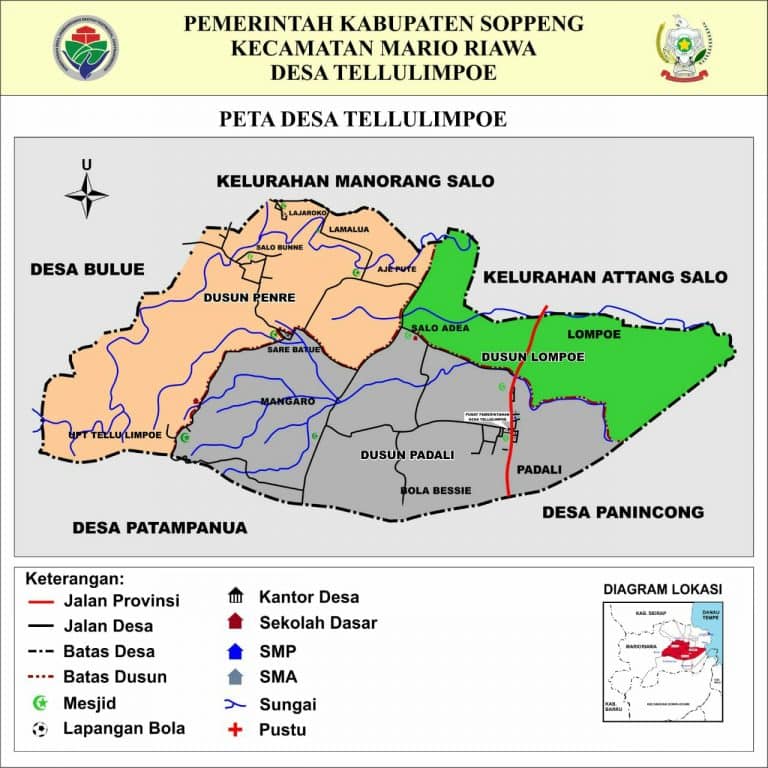 Pemberian Nama – Nama KampungPadaliBerasal dari kata “Padang Lelling” artinya hamparan Ilalang. Sejauh mata memandang dahulu wilayah Padali hanyalah ilalang tempat hewan ternak seperti sapi dibawa oleh pemiliknya untuk mencari makan.Bola BessiEBola BessiE bermakna Rumah Besi. Karena pada wilayah ini terdapat bangunan rangka rumah dari besi yang digunakan petani untuk mengasapi tembakau. Namun kini bangunan tersebut telah tiada.BebbaEDiberi nama BebbaE bermakna “Panas” karena di wilayah tersebut terdapat sumber air panas. Sare BatuESare’ dalam bahasa bugis bermakna Sumur dan BatuE adalah batu. Dua kata tersebut mewakilkan gambaran wilayah tersebut dahulu terdapat sumur batu yang menjadi pusat pengambilan air oleh masyarakat.LompoELompoE dalam Bahasa Bugis bermakna tempat yang tinggi. Dalam makna lain yaitu “Mariase” atau lebih tinggi. Hal ini dapat dirasakan setelah melewati Padali ada sedikit tanjakan yang memberi tanda bahwa telah memasuki wilayah LompoE.Salo AdeaDiberi nama Salo Adea karena di wilayah ini terdapat sungai yang banyak ditumbuhi “Adea” yang bermakna Rumbia. Daun Rumbia adalah tanaman rerumputan yang daunnya digunakan sebagai atap rumah.  LajarokoDahulu, kampung ini bernama Amessangeng, dikarenakan warga yang bermukim adalah satu keturunan yang sama. Artinya dalam kampong ini hanya mereka sekeluarga. Namun karena perkembangan waktu dan zaman warga yang bermukim bukan lagi mereka dalam satu garis keturunan. Sedangkan Lajaroko adalah nama kampung untuk wilayah seberang kali yang termasuk dalam cakupan Kelurahan Manorang Salo.LamaloaDiberi nama Lamaloa karena di kampung ini terdapati sawah yang luas. Lamaloa dalam makna bahasa bugis “La” bermakna Si-, Orang, laki-laki, “Maloa” berasal dari kata “Maloang” artinya luas. Lamaloang artinya yang luas. Pada kampung ini sebagian besar wilayahnya adalah persawahan yang sangat luas. Rumah penduduk hanyalah wilayah kecil di tepi sungai.Salo BunneSalo Bunne, dalam bahasa bugis berasala dari dua kata yaitu “Salo” yaitu Sungai dan “Bunne” adalah buah Bunni. Pada jaman dahulu sungai di kampong tersebut tumbuh Bunni yang sangat lebat di sekitar sungai. Maka dinamakanlah kampung tersebut Salo Bunne.  Aju PuteAju Pute terdiri dari dua kata yaitu “Aju”  yang bermakna Kayu, “Pute” bermakna Putih. Dan yang dimaksud disini adalah tanaman Kayu Putih yang banyak tumbuh di kampung ini, yang selanjutnya menjadi sejarah kenapa kampung ini bernam Aju Pute.PenreSejak jaman dulu terdapat pemakaman diantara kampung Lamaloa dan Aju Pute yang bernama “Penre”. Pemakaman Penre inilah yang menjadi asal muasal penamaan Dusun Penre. Dusun Penre pada mulanya adalah salah satu dusun dari dua dusun awal pembentukan Desa TellulimpoE.Unit Pemukiman Transmigrasi (UPT) TellulimpoEUnit Pemukiman Transmigrasi adalah pembentukan kampong terakhir yang dibangun di desa TellulimpoE. Setidaknya 42 keluarga tercatat dalam catatan sipil sebagai suku Jawa. Mereka adalah transmigran dari Pulau Jawa yang pindah ke Desa Tellulimpoe di Kabupaten Soppeng. Tahun 2004 menjadi tahun pertama penempatan transmigran. Dalam penempatan gelombang pertama tersebut, 100 keluarga dipindahkan ke Desa Tellulimpoe, terdiri dari 50 keluarga transmigran dan 50 keluarga lokal yang berasal dari desa lain. Para keluarga ini pun diberikan rumah dan tanah. Segala kebutuhan mereka diberikan secara gratis oleh pemerintah. Semua demi memungkinkan pembangunan.2).  Pemerintah Desa2.1). Dasar Pembentukan Desa TellulimpoE Bahwa untuk kelancaran penyelenggaraan Pemerintahan Desa secara berdaya guna dan berhasil guna sesuai dengan pembangunan era tahun 1989 maka dalam rangka pelaksanaan Peraturan Menteri Dalam Negeri Nomor 2 Tahun 1980 dan Nomor 4 Tahun 1981 tentang Pembentukan, Pemecahan, penyatuan dan Penghapusan Desa / Kelurahan dipandang perlu mengadakan pemecahan desa dan pembentukan desa baru sebagai hasil penyerahan sebagian hasil kelurahan.Maka dibentuklah Desa TellulimpoE berdasarkan hasil pemekaran wilayah Kelurahn Attang salo sebagaimana Peraturan dan Perundang – Undangan yang berlaku, maka pada tahun 1989 Desa TellulimpoE terbentuk dengan status Desa Persiapan meliputi 2 (Dua) wilayah Dusun yaitu Dusun Padali dan Dusun  Penre dengan Surat Keputusan sebagai berikut :Sejak terbentuknya Desa TellulimpoE pada tahun 1989 sampai saat ini telah mengalami pergantian Kepala Desa sebagai berikut : Periode 1989-1992Periode I (Pertama) dipimpin Oleh “JUSNI” selaku Kepala Desa Persiapan selama + 3 (tiga) tahun sebagai Pejabat Kepala Desa Persiapan sebagai Kepala Desa Persiapan TellulimpoE dengan dibantu perangkat Desa Lainnya yaitu :                 Tabel 1 : Data Perangkat DesaPeriode 1993-1998 Periode II (kedua) Desa TellulimpoE dipimpin oleh “DAMING” berdasarkan Surat Keputusan Bupati Soppeng Nomor 569/XII/1993 Tanggal 30 Desember 1993 sebagai kepala Desa TellulimpoE Definitif atau hasil Pemilihan langsung setelah mengalahkan :Salamang JusniDalam kepemimpimpinannya dibantu perangkat Desa lainnya yaitu :         Tabel 2 : Data Perangkat DesaPeriode 1998-2004Periode III (Ketiga) Desa TellulimpoE dipimpin oleh “Salamang”. Kepala Desa TellulimpoE hasil pemilihan langsung setelah mengalahkan Sjamsuddin Kepala Desa terpilih dibantu oleh perangkat Desa lainnya yaitu             Tabel 3 : Data Perangkat DesaPeriode 2004-2010Periode IV (Keempat) Desa TellulimpoE dipimpin oleh “Andi Muhammad Yani” sebagai Kepala Desa TellulimpoE hasil pemilihan langsung setelah mengalahkan Sjamsuddin, Nurdin dan Hasnati dan dibantu perangkat Desa lainnya yaitu :       Tabel 4 : Data Perangkat DesaPeriode 2010-2013Periode V (Kelima) Desa TellulimpoE dipimpin kembali untuk kedua kalinya oleh “Andi Muhammad Yani” hasil pemilihan langsung setelah mengalahkan Sjamsuddin dan Purn. Bakri dan  dibantu oleh perangkat Desa Lainnya yaitu :     Tabel 5 : Data Perangkat DesaPada bulan September 2013 Kepala Desa TellulimpoE An. Andi Muhammad Yani mengundurkan diri sebagai Kepala Desa TellulimpoE sehingga untuk kelancaran Kegiatan Pemerintahan digantikan oleh PLT Hj. Suharti.f.  Periode 2014-2020Periode VI (Keenam) Desa TellulimpoE Desa TellulimpoE dipimpin oleh “Darwis, S.IP” hasil Pemilihan Kepala Desa Kabupaten Soppeng setelah mengalahkan :Bustang, SENurdinSumardi Salama, SEDan dibantu perangkat Desa lainnya yaitu :Tabel 6 : Data Perangkat Desa        Gambar 2 : Struktur Organisasi Pemerintah Desa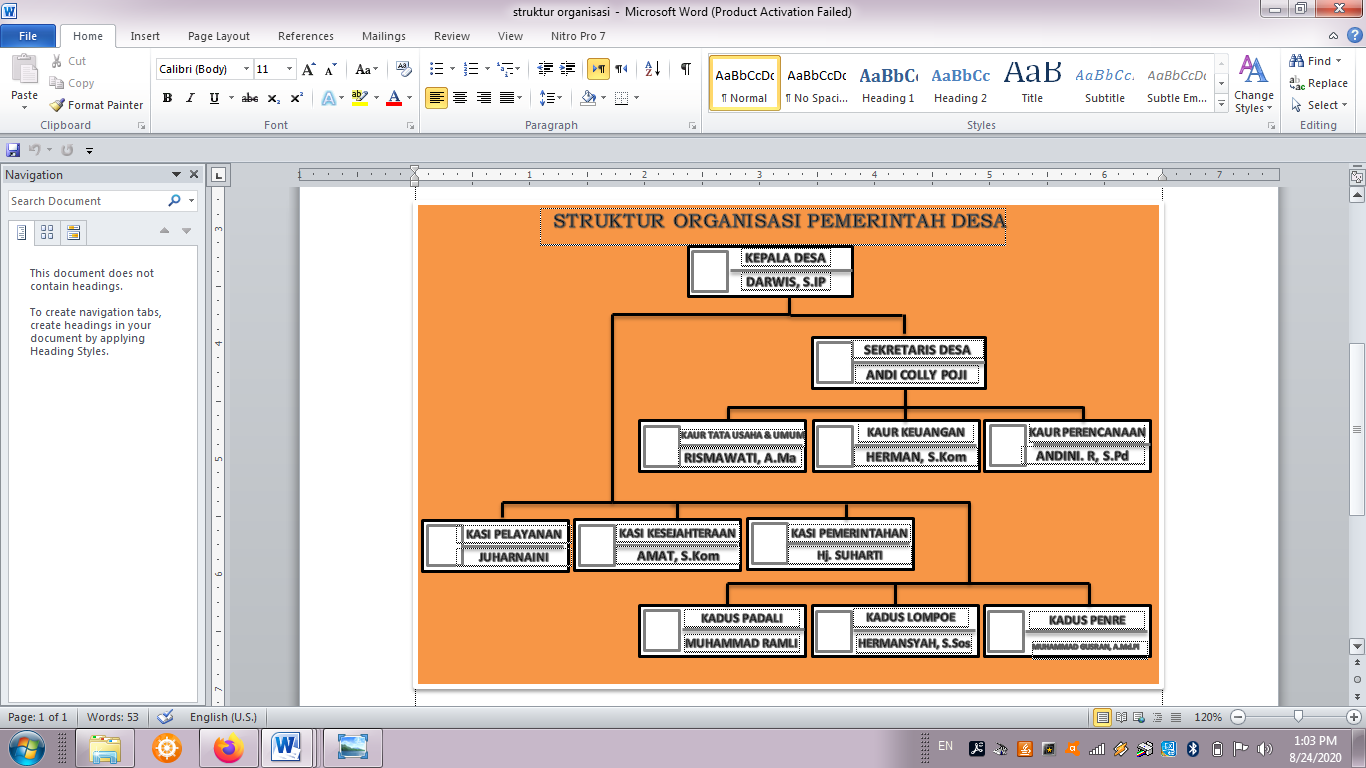 3). Badan Permusyawaratan Desa (BPD) Untuk kelancaran kegiatan Pemerintahan, Pembangunan dan Kemasyarakatan telah dilakukan beberapa kali Pemilihan anggota  Badan Permusyawaratan Desa (BPD) dan terakhir dilaksanakan pada Tahun 2014 dengan data keanggotaan sbb :                 Tabel 7 : Data Anggota BPD                   Gambar 3 : Struktur Organisasi BPD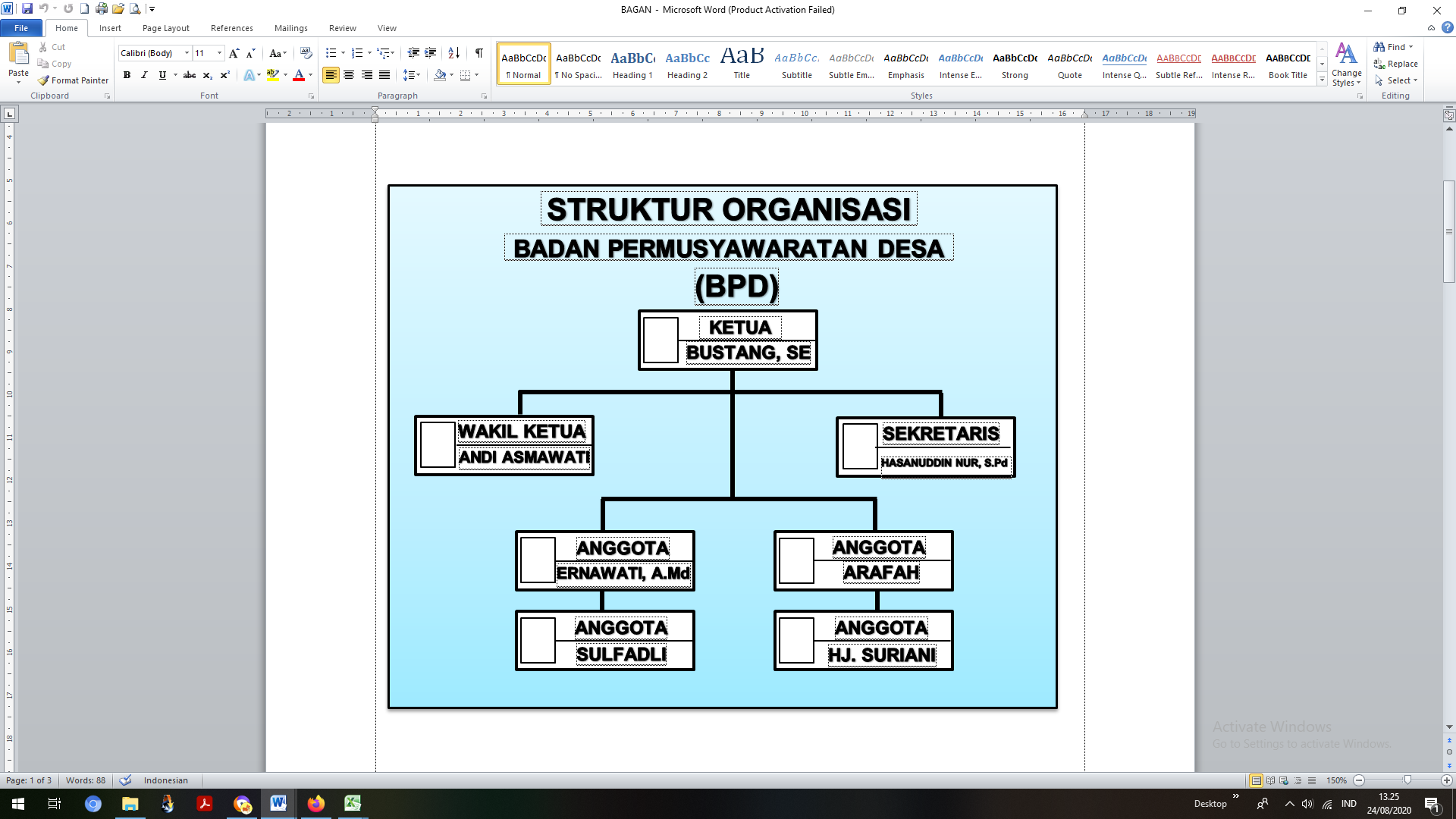 B.  Lembaga Masyarakat  DesaDidalam pembentukan kelembagaan Desa di Desa TellulimpoE selalu melalui Musyawarah Desa dengan melibatkan kelompok-kelompok perempuan didalam pengambilan keputusan  untuk mewujudkan pelaksanaan pemerintahan, pembangunan secara Partisipatif  baik secara swadaya maupun gotong royong.Adapun kelembagaan Desa tersebut adalah sebagai berikut :Lembaga Pemberdayaan Masyarakat Desa (LPMD)		      Tabel 8 : Data Anggota LPMD         Gambar 4 : Struktur Organisasi LPMD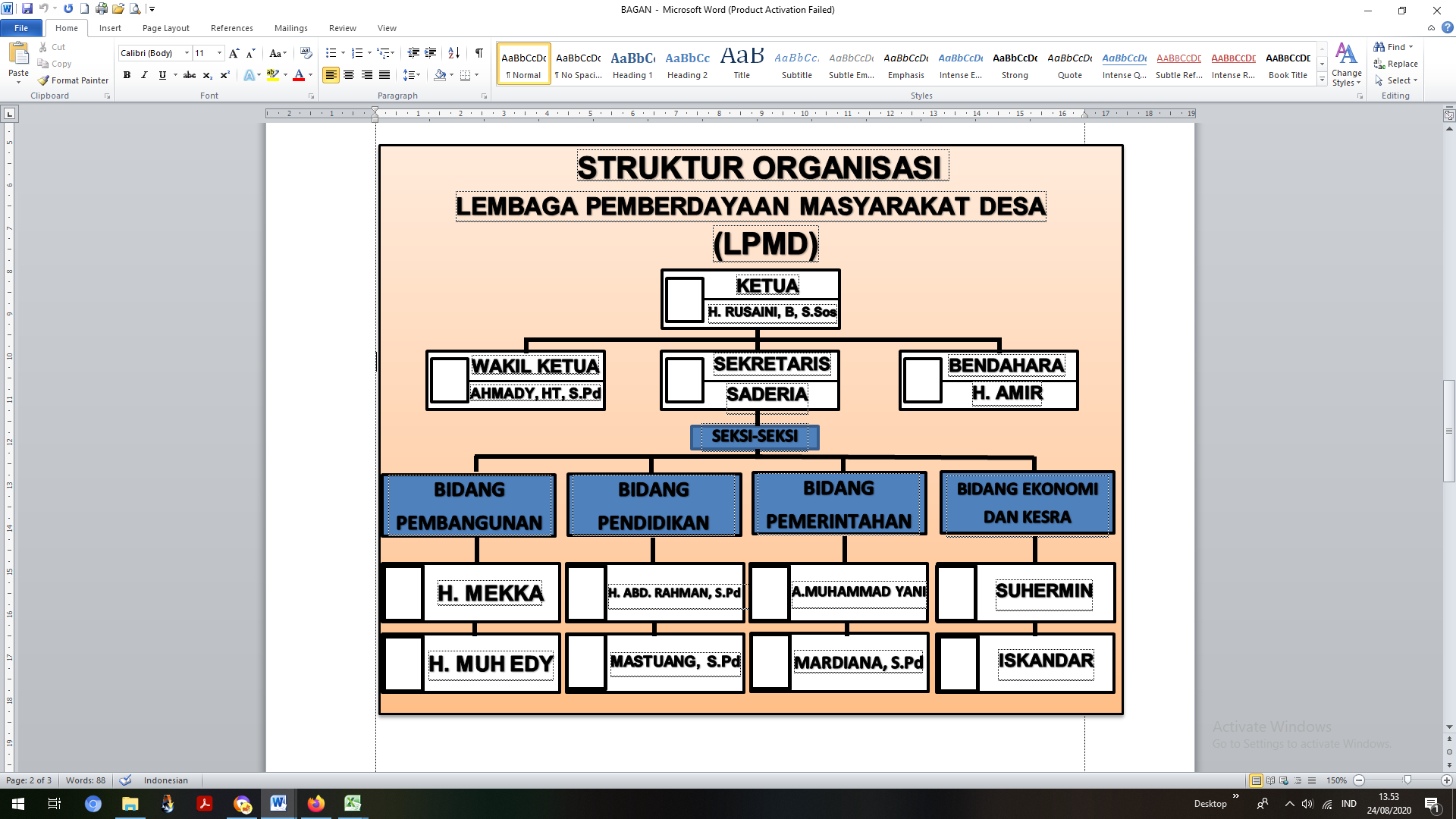 Rukun Tetangga dan Rukun Warga (RT/RW)Tabel 9 : Data Ketua RT dan Ketua RWKader Pembangunan Masyarakat Desa (KPMD)Badan Kerja Sama DesaTabel 11 : Data BKDTim Penggerak Pembinaan  Kesejahteraan Keluarga (TP.PKK)Tabel 12 :  Data TP. PKKGambar 5 : Struktur Organisasi PKK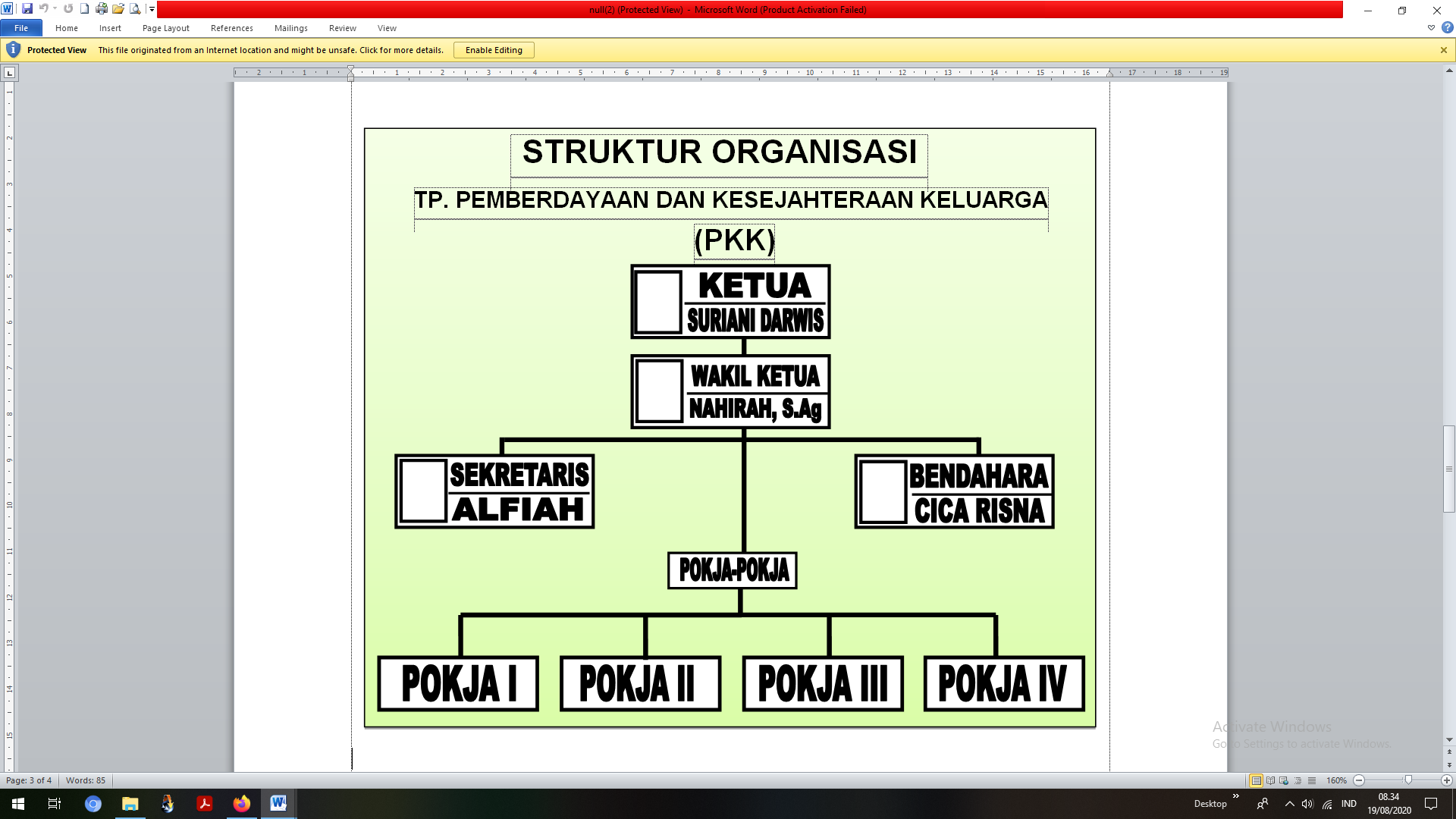 Satuan Tugas Desa Sehat (Satgas Desa Sehat)       Gambar 6 : Struktur Organisasi Satgas Desa Sehat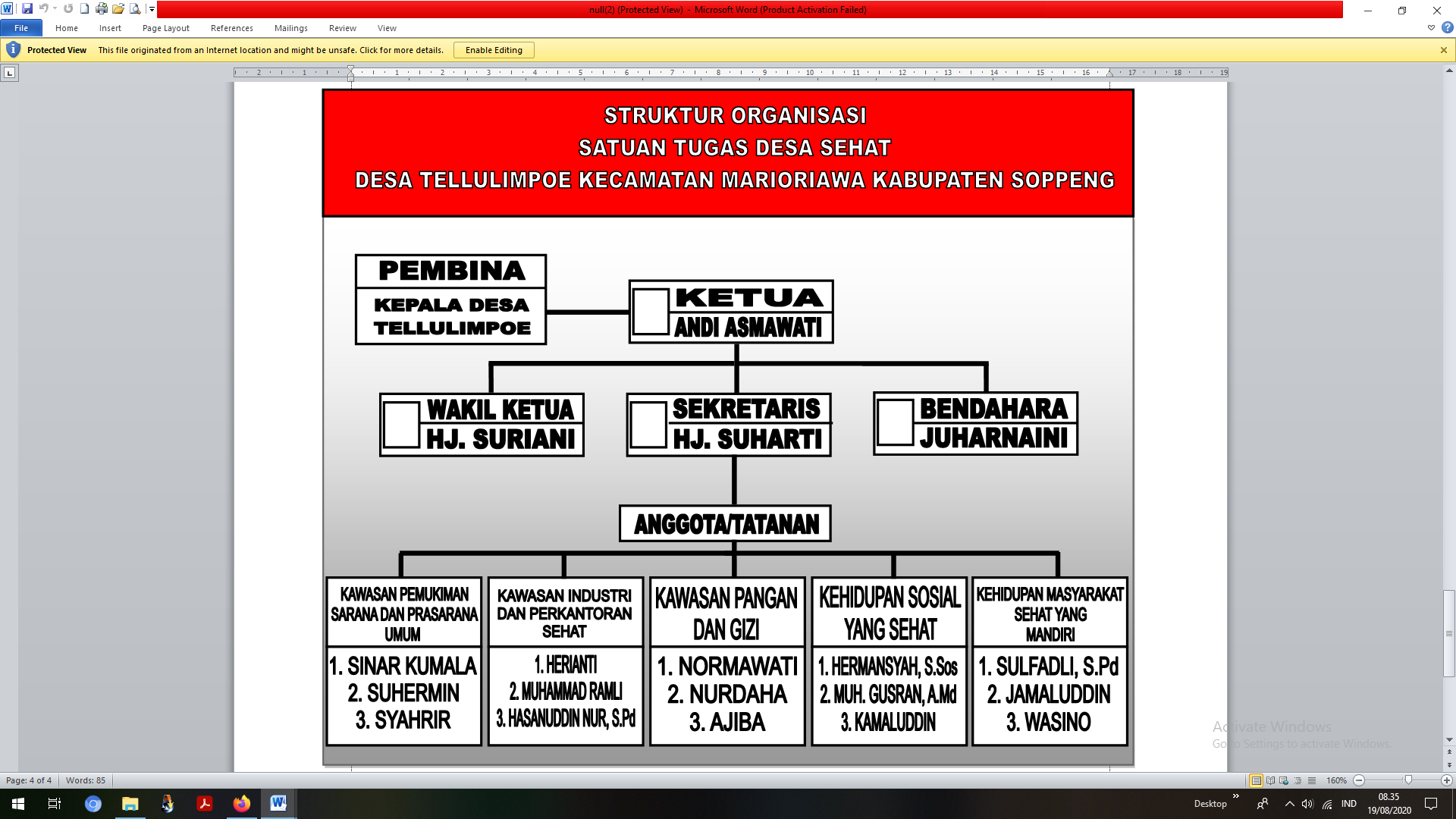 Tabel 13 : Data Satgas Desa SehatPengurus Gabungan Kelompok Tani “Wahyu”Adalah kumpulan beberapa kelompok tani yang bergabung dan bekerjasama untuk meningkatkan skala ekonomi dan efisiensi usaha.Tabel 14 : Data Pengurus Gabungan Kelompok Tani (Gapoktan) “WAHYU”Karang TarunaKarang Taruna Desa TellulimpoE dibentuk pada Tahun 2015 dan diberi Nama “Karang Taruna Pemuda Bersatu”, dan telah mengalami pergantian pengurus, terakhir tahun 2020 sebagai berikut :Tabel 15 : Data Pengurus Karang TarunaKader Posyandu Dalam rangka meningkatkan kapasitas kelembagaan masyarakat desa TellulimpoE, khususnya pemberian pelayanan dalam bidang pemeriksaan Kesehatan Balita serta ibu menyusui dan ibu Hamil, maka dibentuklah Kader POSYANDU Desa TellulimpoE, yang terdiri dari tiga Posyandu:Tabel 16 : Data kader Posyandu balita dan LansiaKader TRI BINAPembangunan kependudukan dan keluarga berencana bertujuan untuk mewujudkan ketahanan dan kesejahteraan keluarga, ketahanan dan kesejahteraan keluarga adalah kondisi keluarga yang memiliki keuletan dan ketangguhan serta mengandung kemampuan  fisik materil guna hidup mandiri, mengembangkan diri dan keluarganya untuk hidup harmonis dalam meningkatkan kesejahteraan kebahgiaan lahir dan batin.Pembinaan terhadap balita dan anak dilaksanakan melalui pengembangan Kelompok Bina Keluarga Balita dan Anak (BKB) yang bertujuan untuk memberikan informasi kepada keluarga yang memiliki balita dan anak tentang tumbuh kembang dan pengasuhannya.Pembinaan terhadap remaja dilakukan melalui Program Generasi Berencana (Genre). Program ini yang dilaksanakan melalui dua pendekatan, yakni pendekatan kepada remajanya langsung melalui pusat informasi dan konseling remaja/ mahasiswa (PIK R/M) serta pendekatan kepada keluarga yang memiliki remaja melalui kelompok bina keluarga remaja (BKR).  Pada prinsipnya program genre bertujuan untuk mempromosikan pendewasaan usia perkawinan (PUP) sebagai bagian penting dalam upaya penurunan TFR (Totul Fertility rate) yang pada gilirannya akan berujung  pada terciptanya keluarga kecil yang bahagia dan sejahtera. 	BKL adalah kelompok kegiatan yang dilakukan untuk meningkatkan pengetahuan dan keterampilan keluarga yang memiliki lanjut usia dalam pengasuhan, perawatan, dan pemberdayaan lansia agar dapat meningkatkan kesejahteraannya. Tujuan Bina Keluarga Lanjut Usia (BKL), untuk meningkatkan kesejahteraan lansia melalui kepedulian dan peran keluarga dalam mewujudkan lansia yang bertaqwa kepada Tuhan YME, mandiri, produktif dan bermanfaat bagi keluarga dan masyarakat:Tabel 17 : Data Pengurus Bina Keluarga Balita Pusat Informasi dan Konseling remaja (REM CAKRAM)Dalam rangka merespon permasalahan remaja tersebut diatas, BKKBN mengembangkan Program GenRe. Program GenRe adalah Program yang dikembangkan dalam rangka penyiapan kehidupan berkeluarga bagi remaja melalui pemahaman tentang Pendewasaan Usia Perkawinan sehingga mereka mampu melangsungkan jenjang pendidikan secara terencana; berkarir dalam pekerjaan secara terencana; serta menikah dengan penuh perencanaan sesuai siklus kesehatan reproduksi.Program GenRe tersebut dilaksanakan melalui pendekatan langsung kepada remaja serta orang tua yang memiliki remaja. Pendekatan kepada remaja dilaksanakan melalui pengembangan Pusat Informasi dan Konseling Remaja (PIK Remaja) dan pendekatan kepada orang tua yang memiliki remaja dilaksanakan melalui pengembangan Kelompok Bina Keluarga Remaja (BKR).Tabel 18 : Data Pengurus PIK-R Rem CAKRAM      (Remaja Cakap Kreatif dan mandiri)Pengurus KelompoK Usaha peningkatan Kesejahteraan KeluargaUsaha Peningkatan Pendapatan Keluarga Sejahtera (UPPKS) merupakan suatu kegiatan ekonomi produktif yang berusaha meningkatkan pendapatan yang dilakukan oleh keluarga sejahtera secara berkelompok dilingkungan masyarakat yang sederhana.Apa tujuan Usaha Peningkatan Pendapatan Keluarga Sejahtera (UPPKS)?Mengajak keluarga aktif bergerak dalam ekonomi produktif.Mensosialisasikan pengelolaan keuangan keluargaMeningkatkan ketahanan dan kemandirian keluargaMewujudkan keluarga kecil, bahagia, dan sejahteraTabel 19 : Data Pengurus UPPKS MAWARJumantik Agar penanganan dan pencegahan kasus penyakit bersumber nyamuk berjalan efektif perlu melibatkan berbagai program dalam lingkup Desa TellulimpoE secara terkoordinasi.Tabel 20 : Data Juru Pemantau JentikKelompok TaniKelompok tani adalah beberapa orang petani atau peternak yang menghimpun diri dalam suatu kelompok karena memiliki keserasian dalam tujuan, motif, dan minat. Kelompok tani dibentuk berdasarkan surat keputusan dan dibentuk dengan tujuan sebagai wadah komunikasi antarpetani.Kelompok tani pada dasarnya adalah organisasi non formal diperdesaan yang ditumbuhkembangkan “ dari, oleh dan untuk petani “dengan ciri –ciri sebagai berikut :Saling kenal, akrab dan saling percaya diantara sesama anggota;Mempunyai pandangan dan kepentingan yang sama dalam berusaha tani;Memiliki kesaamaan dalam tradisi dan atau pemukiman, hamparan usaha, jenis usaha, status ekonomi maupun sosial, bahasa, pendidikan dan ekologi;Ada pembagian tugas dan tanggungjawab sesama anggota berdasarkan kesepakatan bersama.Tabel 21 : Data Kelompok TaniPerkumpulan Petani Pemakai Air (P3A)Penyediaan air irigasi bagi tanaman padi menjadi salah satu kunci yang mendukung peningkatan produksi pangan. Terjaminnya penyediaan air irigasi ini bisa diupayakan melalui peran Perkumpulan Petani Pemakai Air (P3A).Tabel 22 : Data Perkumpulan Petani Pemakai Air (P3A)Himpunan Majelis TaklimAgar kelancaran pelaksanaan kegiatan dan program kerja Majelis Taklim se Desa TellulmpoE, maka di pandang perlu untuk membentuk Wadah dalam menyatukan semua Majelis Taklim yang ada di wilayah Desa TellulimpoE melalui suatu Himpunan Majelis Taklim Tingkat Desa TellulimpoE.Tabel 23 : Data Pengurus Himpunan Majelis TaklimMajelis TaklimMajelis Taklim adalah lembaga pendidikan non-formal Islam yang memiliki kurikulum sendiri, diselenggarakan secara berkala dan teratur, dan diikuti oleh jamaah yang relatif banyak. Majelis Taklim berasal dari bahasa Arab, yang terdiri atas dua kata, yaitu majelis dan taklim. Majelis artinya tempat duduk, tempat sidang, dewan, dan taklim diartikan pengajaran. Setiap Masjid di Desa tellulimpoE memiliki lembaga majelis taklim sendiri. Setiap tahun mereka memberikan kontribusi dalam pembangunan manusia dan pembangunan fisik desa. Ada sepuluh Majelis Taklim di desa TellulimpoE:Tabel 24 : Data Pengurus HimpunAn Majelis TaklimRemaja MasjidBahwa dalam rangka konsolidasi guna berjalannya roda organisasi Remaja Masjid Baitul Mujahidin maka perlu dibentuk Kepengurusan Remaja Masjid Baitul Mujahidin di Padali, Dusun padali Desa TellulimpoE;Sebagai mendukung aktifitas dalam melaksanakan program kerja Masjid   Baitul Mujahidin maka segera dibentuk Kepengurusan Remaja Masjid Baitul Mujahidin di Padali, Dusun padali Desa TellulimpoE.Tabel 25 : Data Pengurus Remaja MasjidKader  Pembangunan ManusiaStrategi Nasional Pemerintah Indonesia dalam pencegahan Stunting (2018–2021) adalah pemerintah melaksanakan kegiatan Penguatan Kader Pembangunan Manusia (KPM) dalam pencegahan stuntingBahwa Kader Pembangunan Manusia merupakan mitra pemerintah Desa TellulimpoE yang diperlukan keberadaannya dalam memfasilitasi dan monitoring konvergensi penanganan stunting. Kejadian stunting  disebabkan oleh faktor yang bersifat multi dimensi dan intervensi paling menentukan pada 1.000 Hari Pertama Kehidupan. Maka dengan hal tersebut dibuatlah Surat Keputusan Kepala Desa TellulimpoE Kecamatan Marioriawa Kabupaten Soppeng tentang pengangkatan Kader Pembangunan Manusia  (KPM).Tabel 26 : Data Pengurus Kader  Pembangunan ManusiaKelompok Informasi Masyarakat (KIM)Sesuai dengan Peraturan Menteri Kominfo dan informatika Nomor 08/Per/M.Kominfo/6/2010 tentang Pedoman pengembangan dan pemberdayaan lembaga komunikasi sosial sebagaiman dimaksud peraturan tersebut pada pasal 1 ayat 2 lembaga komunikasi sosial pedesaan adalah kelompok informasi msyarakat atau kelompok sejenis lainnya selanjutnya disingkat dengan KIM dibentuk oleh masyarakat dari masyarakat dan masyarakat secara mandiri dan kreatifitasnya melalui kegiatan pengelolaan informasi dan pemberdayaan masyrakat dalam rangka meningkatkan nilai tambah mak perlu ditindak lanjuti pembentukan Kelompok Informasi Masyarakat.Tabel 27 : Data Pengurus Kelompok Informasi MasyarakatTellulimpoE FamilyLembaga Kemasyarakatan TellulimpoE Family adalah wadah dalam menyatukan semua elemen masyarakat dan kelompok pemuda serta mengakomodir dan menyatukan semua elemen masyarakat dalam wilayah Desa TellulimpoE, maka dianggap perlu melaksanakan Pembenahan pengurus sesuai dengan Permendagri Nomor 18 Tahun 2018.Tujuan dibentuknya  kelompok Kemasyarakatan “TELLULIMPOE FAMILY“ adalah :Memelihara dan menjaga keharmonisan kelompok kelompok masyarakat dan kepemudaan yang ada di Desa TellulimpoEMelaksanakan kegiatan kegaiatan  yang dapat melibatkan dan menyatukan semua kelompok pemuda yang ada dalam bentuk kegaiatan olah raga dan seni maupun kegaiatan kerja bakti bersama ;Tabel 28 :  Data Pengurus TellulimpoE Family Kelompok Sadar HukumDalam rangka meningkatkan pemahaman ketaatan dan kepatuhan terhadap norma hukun dan / atau peraturan perundang undangna yang berlaku, khususnya bagi warga desa TellulimpoE Kecamatan Marioriawa Kabupaten Soppeng dipandang perlu membentuk Keluarga Sadar Hukum. Kelompok Sadar Hukum ini bernama KADARKUM MURNI.Tabel 29 :  Data Anggota KADARKUMBalla Ewako Sitiroang DecengDengan adanya Corona Virus Disease 2019 (COVID-19) yang   menjadi pandemi global telah berdampak serius    terhadap sendi-sendi ekonomi dan kesehatan masyarakat desa, dan dalam rangka penguatan kesehatan masyarakat Desa melalui upaya pencegahan dan penanganan COVID-19 dibentuklah pengurus Balla Ewako. Balla Ewako adalah program Nasional sebagai langkah penanganan covid 19 di setiap desa.  Tabel 30 :  Data Pengurus Balla EwakoC.  Badan Usaha Milik Desa (Bumdes)Badan Usaha Milik Desa (Bumdes) Sipatokkong Desa TellulimpoE didirikan pada Tanggal, 18 Februari 2015 Perdes Nomor 03  Tahun 2005 Tanggal 25 mei 2015  merupakan salah satu wadah perekonomian  Milik Desa TellulimpoE yang diharapkan dapat  membantu serta membina kelompok Usaha Industeri Rumah Tangga milik masyarakat serta usaha tani dalam melaksanakan aktifitas. Kondisi Bumdes per Desember 2019  adalah sbb :Bantuan  Modal Usaha sebesar Rp.169.000.000Jumlah Nasbah sebanyak 103 Orang terdiri dari : Kolompok Tani Pelaku Industeri Rumah TanggaUnit Usaha Bumdes berupa “Kredit UKMKredit petani (SAPRODI)Susunan Pengurus Bumdes Sipatokkong Desa TellulimpoEKetua		: Ahmady, HTSekretaris	: Muh. SukriBendahara	: HeriantiAdapun Pendapatan Asli Desa tahun 2019 dari keuntungan BUMDES sebesar Rp. 13.000.000 sebagaimana sebagai berikut :Tabel 31 : Omset BumdesGambar : 7 Struktur Organisasi Badan Usaha Milik Desa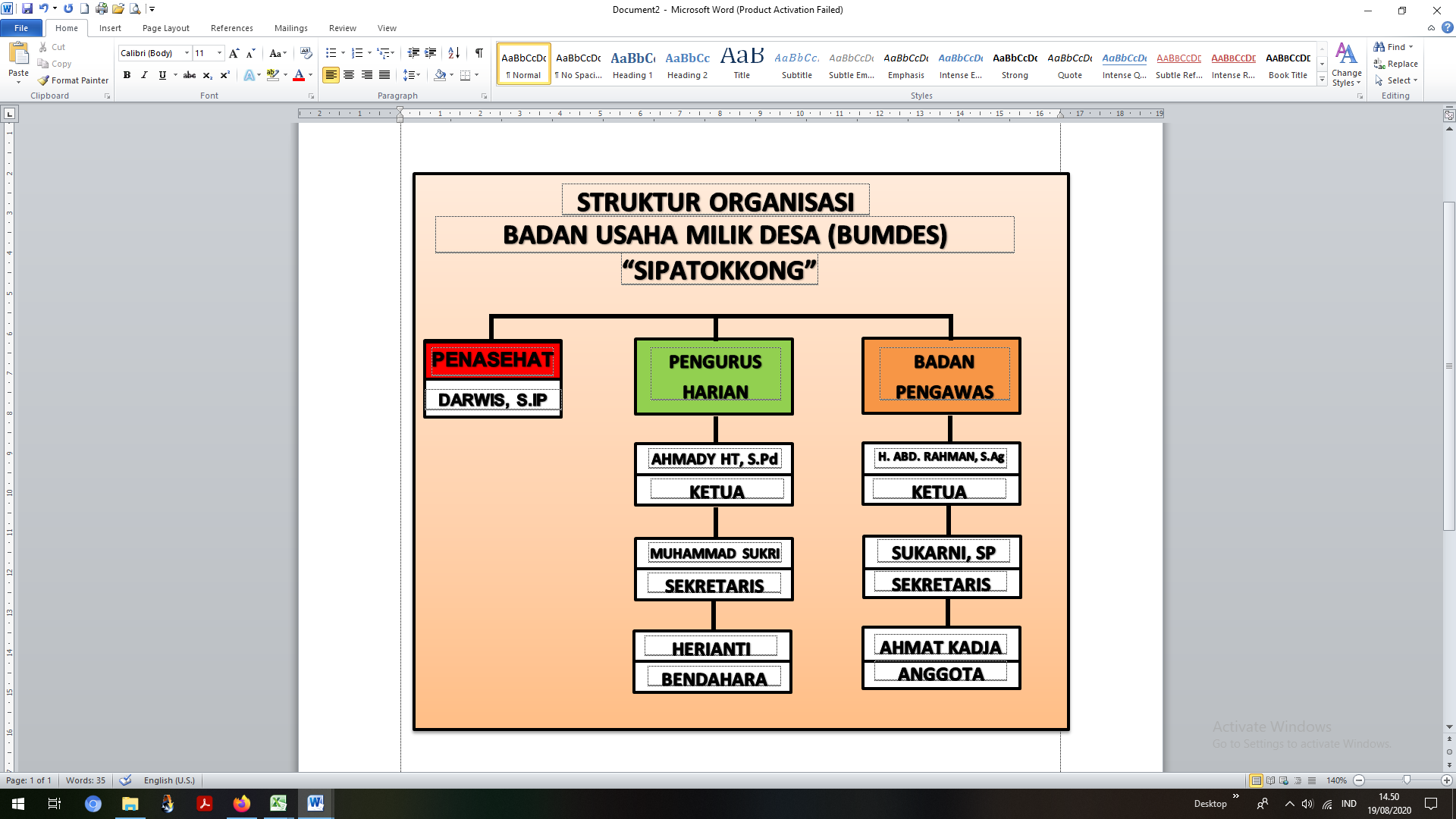 Aspek Geografi dan MonografiLuas, Batas Wilayah dan letak geografis DesaDesa TellulimpoE merupakan salah satu dari 10 desa Kelurahan di Kecamatan Marioriawa. Desa ini terletak 5 Km sebelah Selatan dari Ibukota Kecamatan Marioriawa dengan seluas ± 4.700 Ha², dan batas – batas desa sebagai berikut :Batas-batas administratif pemerintahan Desa TellulimpoE Kecamatan Marioriawa  sebagai berikut :Sebelah Utara	:Kelurahan Attangsalo /Kelurahan ManorangsaloSebelah Timur	:Kelurahan Attangsalo/Desa PanincongSebelah Selatan:Desa Panincong/ Desa PatampanuaSebelah Barat	:Desa BuluEKeadaan IklimIklim di Desa TellulimpoE, sebagaimana halnya di Desa-Desa lainnya mempunyai 3 (Tiga) macam iklim, yaitu :Musim Kemarau  pada bulan Juli, Agustus September dan OktoberMusim Hujan pada bulan November, Desember, Januari dan FebruariPancaroba pada bulan Maret, April, Mei dan JuniIklim ini sangat berpengaruh terhadap aktifitas / aspek kehidupan masyarakat.Topografi  atau Bentang LahanDesa TellulimpoE merupakan wilayah Dataran Rendah seluas ± 1.973 Ha². Dengan kondisi  Geografis , Tinggi dari permukaan laut 20 mdl, Curah hujan Rata – rata pertahun 1.450,00 mm = 7 bulanKeadaan suhu Rata – rata 27ºcTripologiTabel 32 : Data Topografi DesaOrbitasiTabel 33 : Data Orbitasi DesaD.  Pola Penggunaan lahanTabel 34 : Data Penggunaan LahanE.  KependudukanJumlah penduduk Desa TellulimpoE Per Desember 2019 adalah 2.293 Jiwa, terdiri  dari :Laki-Laki			: 1.406 Jiwa Perempuan			: 1.481 Jiwa Jumlah Kepala Keluarga	:    693 KK Kepadatan Penduduk 5, 641 jiwa/Km2Jumlah Penduduk berdasarkan Wilayah DusunTabel 35: Data KependudukanPenduduk Desa TellulimpoE berdasarkan Kelompok UmurTabel 36 : Data Kelompok Umur Penduduk2.3. Aspek Kesejahteraan Sosial MasyarakatPendidikanSarana dan Prasarana Pendidikan:Tabel 37 : Data Sarana & Prasarana PendidikanTingkat PendidikanTabel 38 : Data Tingkat Pendidikan Penduduk3.Rincian Tingkat Pendidikan PendudukTabel 39 : Data Rincian Tingkat Pendidikan Penduduk                 KesehatanJumlah Sarana dan Prasarana Kesehatan Desa TellulimpoETabel 40: Data Sarana dan Prasarana KesehatanKeluarga yang memiliki WC/Jambang Keluarga & SanitasiTabel 41 : Data Keluarga Yang Memiliki WC tahun 20193. Prasarana Air Bersih Tabel 42 : Data Prasarana Air Bersih C. Budaya, Seni dan Olahraga1. Budaya Desa TellulimpoE adalah salah satu dari 9 (sembilan) Desa dan kelurahan di Kecamatan Marioriawa Kabupaten Soppeng dihuni oleh +  99,97 % Etnis/Suku Bugis secara turun temurun sehingga hampir seluruh aktifitas masyarakat memiliki ciri khas Bugis Budaya yang sampai saat ini dilestarikan dan bahkan dikembangkan untuk menjaga keasliannya dan khususnya pada pelaksanaan pesta seperti :Pesta Pernikahan, (Mappabotting) adalah suatu kebiasaan masyarakat Bugis yang dilaksanakan dengan cara tradisional yang ditandai dengan berbagai acara sebelum dan pada saat pelaksanaannya yaitu : 2). Makkampai SanroMakkampai Sanro pesiapan ibu hamil untuk proses melahirkan kepada dukun beranak) adalah kegiatan tradisional yang dilakukan oleh ibu hamil pada bulan ke Tujuh yang diisi dengan makanan kue 7 rupa  dan hidangan makanan tradisional lainnya.     3). Haqikah, (Mappano Lolo / Mappenre Tojang) juga merupakan kegiatan secara turun temurun dilakukan sebagai  tanda rasa syukur memperoleh anak keturunan sehingga wajib dilakukan dengan mengundang keluarga dekat atau kerabat  serta tetangga.  Pelaksanaan kegiatan ini ditandai dengan pembuatan kamar kecil yang terbuat dari bambu kuning yang diletakkan di depan rumah sebelah kanan. Didalam kamar tersebut ditanam ari-ari bayi yang baru lahir bersama buah kelapa yang ada tunasnya.4). Mappatettong Bola (Membangun Rumah)       Mappatettong Bola (Mendirikan Rumah)  adalah juga merupakan Budaya atau Tradisi yang dilakukan oleh masyarakat (Suku Bugis),  dalam kegiatan ini pemilik rumah mengundang Sanro Bola. Dengan mempersiapkan makanan seperti ;Buah NyamengBunga Sibollona FatimahGerabah yang diisi dengan berasBaku-baku yang berisikan Sokko dan PalliseBaku Loppo yang berisikan Padi dan Ayam 5). Menre Bola (Naik Rumah Baru)      “Menre Bola Baru” adalah suatu budaya dalam masyarakat Bugis yang telah berlangsung sejak tempo dulu, prosesi naik Rumah, diawali dengan  menggatung Pisang, Kelapa, Nangka, Pinang dan buah Labu pada Tiang Utama yang disebut POSSI BOLA. Dekat Possi Bola diletakkan sebuah tempayan yang berisikan Air dan sebuah Wadah Tanah yang berisikan Beras. Yang dibantu oleh orang yang dituakan di kampung atau Tokoh Masyarakat melakukan kegiatan yaitu setelah Shalat subuh, tetua bersama pemilik rumah mengelilingi rumah minimal 3 kali sambil memercikkan air suci ke kolong rumah dan menandai tiang dengan tepung beras yang bermakna atau sebagai harapan untuk mengusir mahluk halus yang dapat mengganggu ketenteraman keluarga. Sambil mengelilingi rumah, tetua membaca do’a dan shalawat Nabi dengan harapan semoga dalam menempati rumah baru tersebut diberikan keselamatan oleh Allah SWT.           Setelah selesai mengelilingi rumah selanjutnya Pemilik rumah naik rumah  sambil membawa hidangan  berupa Anreang Sakke dan Beppa Pitunrupa untuk dihidangkan kepada kerabat dan undangan lainnya sebagai tanda syukur atas karunia Tuhan kepada hamba-Nya.            Adapun properti dalam kegiatan ini adalah :   6). Maddoja Bine (menjaga benih yang akan ditabur)Adalah kegiatan tradisional yang dilakukan para petani sebelum hambur benih, hal ini    dilakukan untuk Do’a untuk penanaman padi atau menjaga benih dari segala gangguan hama, kegiatan yang dilakukan pada acara ini antara lain :- Massure (Pembacaan Lontara yang berisikan kisah padi)- Makan bersama Sokko dan Palofo’Adapun benih yang dipersiapkan tersebut diterangi dengan Pesse Pelleng. Nyala Pesse Pelleng ini menjadi harapan dan pertanda bagi para petani. Jika nyala Pesse pelleng ini bagus hingga habis, maka sebagai harapan padi pun akan tumbuh subur dan lebat. Jika nyalanya kurang dan bahkan mati, maka petani menjadikannya pertanda bahwa pertumbuhannya akan buruk pula bisa jadi gagal panen karena cuaca tau serangan Hama.Sementara keesokan harinya Benih diantar ke Sawah dan setelah dihambur baru makan bersama lagi dengan Nasi yang telah dibungkus dengan daun pisang. 7). Mappamula Mengngala (Persiapan Panen)Untuk kegiatan adalah acara tradisional yang dilakukan atas rasa syukur berhasilnya tanaman padi atau tanaman lainnya, dalam acara ini juga diisi dengan makan bersama dengan petani disekitar lahan. Hidangan yang disajikan biasanya masakan / menu “Nasu Lekku”. Adapun properti yang dipersiapkan dalam acara ini yaitu :Daun UseDaun Gorongkorong 8). Acara Mappadendang (Pesta panen)Di Desa TellulimpoE terdapat kegiatan budaya “Mappadendang” (pesta panen) yang dilaksanakan di dusun EmpagaE, dusun Tokare dan dusun Lamangiso secara bergiliran oleh kelompok tani . Kegiatan ini dilaksanakan sebagai bentuk rasa syukur petani atas hasil panen padi. Masyarakat juga merasa senang dan bersyukur dan berpartisipasi dalam acara mappadendang secara swadaya yang biasa dilaksanakan 1 kali setahun setiap habis panen.Gambar 8 : Mappadendang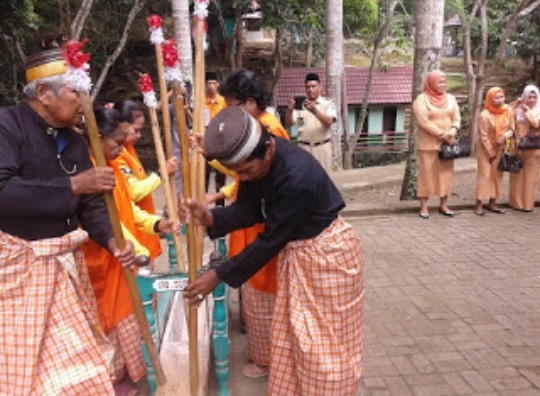 Mabbarasanji Mabbarasanji Adalah kegiatan ritual keagamaan dengan membaca sejarah nabi Muhammad SAW, dengan dialek dan dibacakan oleh ustadz/ imam dan pengurus masjid yang diadakan oleh masyarakat sebagai ungkapan rasa syukur  setelah mendapat keberhasilan pekerjaan diberbagai bidang.Majjai BungaMajjai Bunga Merupakan kegiatan ritual merangkai bunga dengan benang hingga disebut sebagai Majjai Bunga yang bermakna menjahit bunga. Sama seperti Mabbarazanji Majjai Bunga diadakan oleh masyarakat sebagai ungkapan rasa syukur  setelah mendapat keberhasilan pekerjaan diberbagai bidang.Mabbaji Sefe’Acara Mabbaji Sefe' (membersihkan saluran air) dilaksanakan secara berkala sebelum musim tanam. Kegiatan ini ramai oleh anggota kelompok tani sebab selain sebagai kegiatan gotong royong juga identik dengan silaturahmi dengan digelarnya makan bersama.2. SeniDi Desa TellulimpoE terdapat berbagai kesenian baik tradisional (Oni-oni Toriolo) seperti :KecapiGambusSolingKesenian tradisonal (oni-oni toriolo) biasanya dilakukan setiap ada acara tertentu namun saat ini kesenian ini sudah kurang yang disebabkan dengan kesenian konfesional.3. Olah Raga                Adapun jenis olah raga yang terdapat di Desa TellulimpoE adalah:Olah Raga Tradisonal (Cule-cule Toriolo) seperti :MakkadaroMassalloMallogoMaggasingMajjeka Tarompah Tarik TambangPanjat PinangLari KalerengLari karungOlah Raga Konfensional seperti :Sepak BolaFutsalPanahanVolly BallTakrawBulu TangkisTennis MejaSarana dan prasarana olah raga di Desa TellulimpoE adalah :Tabel 43 : Data Sarana dan Prasarana Olah Raga1.Surat Keputusan  Gubernur Sulawesi Selatan Nomor 1121/IX/1989 Tanggal 25 September 1989 sebagai Desa Persiapan (Kolektif)2.Keputusan Bupati Kepala Daerah Tingkat II Soppeng Nomor137/XI/1990No.Nama LengkapJabatan1.JohanzahSekretaris Desa2.SjamsuddinKaur Pemerintahan3.JuhardiKaur Pembangunan4.Suharti AKaur Umum5.SalamangKepala Dusun Padali6.H. Muh. AminKepala Dusun PenreNo.Nama LengkapJabatan1.SjamsuddinSekretaris Desa2.Suharti. AKaur Pemerintahan 3.MastuangKaur Pembangunan4.HastangKaur Kemasyarakatan5.RatnaKaur Keuangan6.DarwisKaur Umum7.  SalamangKepala Dusun Padali8.H. Muh. AminKepala Dusun Penre9.Muh. Amin Kepala Dusun LompoENo.Nama LengkapJabatan1.SjamsuddinSekretaris Desa2.Suharti. AKaur Pemerintahan 3.MastuangKaur Pembangunan4.HastangKaur Kemasyarakatan5.RatnaKaur Keuangan6.DarwisKaur Umum7.  Abd. SamadKepala Dusun Padali8.H. Muh. AminKepala Dusun Penre9.Muh. Amin Kepala Dusun LompoENo.Nama LengkapJabatan1.SjamsuddinSekretaris Desa2.Ratna Urusan Keuangan3.  DarwisUrusan Umum 4.NahirahUrusan Perencanaan dan Pelaporan5.  Suharti ASeksi Pemerintahan6.NurdinSeksi Pembangunan7.JuharnainiSeksi Perekonomian dan Kesra8.Abd. SamadKepala Dusun Padali9.  Muhammad GusranKepala Dusun Penre10.Muh. AminKepala Dusun LompoENo.Nama LengkapJabatan1.-Sekretaris Desa2.Hj. Suharti, APemerintahan3.HermansyahPembangunan dan Perekonomian4.Juharnaini dan Kesra5.HermanKeuangan6.DarwisUmum7.NurdinPerencanaan dan Pelaporan8.Abd. SamadKepala Dusun Padali9.  Muhammad GusranKepala Dusun Penre10.Muh. AminKepala Dusun LompoENo.Nama LengkapJabatanNo.SKYangmengangkat1.Andi Colly PojiSekdes20/KPTS/DTL/I/2017Kepala Desa2.Hj. SuhartiPemerintahan20/KPTS/DTL/I/2017Kepala Desa3.Amat, S. Kom Pembangunan20/KPTS/DTL/I/2017Kepala Desa4.Juharnaini Perekonomian & Kesra20/KPTS/DTL/I/2017Kepala Desa5.Herman, S.KomKeuangan20/KPTS/DTL/I/2017Kepala Desa6.Rismawati, A.MaUmum20/KPTS/DTL/I/2017Kepala Desa7.Andini. R, S.PdPerencanaan & Pelaporan20/KPTS/DTL/I/2017Kepala Desa8.Muhammad RamliKadus Padali20/KPTS/DTL/I/2017Kepala Desa9.Hermansyah, S.SosKadus LompoE20/KPTS/DTL/I/2017Kepala Desa10Muhammad Gusran, A.Md.PiKadus penre20/KPTS/DTL/I/2017Kepala DesaNoNama LengkapJenis KelaminJenis KelaminJabatanPendidikanNo. SKTahunNoNama LengkapLkPrJabatanPendidikanNo. SKTahun1.Bustang, SE√KetuaS.1596/IX/201420142.Andi Asmawati√Wkl. KetuaSLTA596/IX/201420143.Hasanuddin Nur, S,Pd√SekretarisS.1596/IX/201420144.Hj. Suriani√AnggotaSMP596/IX/201420145.Ernawaty, A.Md√AnggotaD.3596/IX/201420146Sulfadly, S. Pd√AnggotaS.1596/IX/201420147Arafah√AnggotaS.1596/IX/20142014NoNama LengkapJenis KelaminJenis KelaminJabatanPendidikanNo. SKTahunTahunNoNama LengkapLkPrJabatanPendidikanNo. SKTahunTahun1H. Rusaini, B, S. Sos√KetuaS 126/KPTS-DTL/I/2019201920192Saderia√SekretarisSMA26/KPTS-DTL/I/2019201920193H. Amir√BendaharaSLTA26/KPTS-DTL/I/2019201920194Ahmady, HT√AnggotaSLTA26/KPTS-DTL/I/2019201920195H. Mekka√AnggotaSLTA26/KPTS-DTL/I/2019201920196H. Muh. Edy√AnggotaSLTA26/KPTS-DTL/I/2019201920197Andi Muhammad Yani√AnggotaSLTA26/KPTS-DTL/I/2019201920198Mardiana, S.Pd√AnggotaS.126/KPTS-DTL/I/2019201920199Abd. Rahman, S,Pd√AnggotaS.126/KPTS-DTL/I/20192019201910Mastuang√AnggotaS.126/KPTS-DTL/I/20192019201911Suhermin√AnggotaSMA26/KPTS-DTL/I/20192019201912Iskandar√AnggotaSD26/KPTS-DTL/I/201920192019No.Nama LengkapJenis KelaminJenis KelaminJabatanPendidikanNo. SK Tabel : 9 Data Ketua RT & Ketua RWNo.Nama LengkapLkPrJabatanPendidikanNo. SK Tabel : 9 Data Ketua RT & Ketua RW1La Manggong√Ketua RW 01SD05/KPTS-DTL/I/20202Syarifuddin√Ketua RT 001SD05/KPTS-DTL/I/20203Melle√Ketua RT 002SLTP05/KPTS-DTL/I/20204Latimbang√Ketua RW 002SD05/KPTS-DTL/I/20205Rusli Amrul√Ketua RT 001SD05/KPTS-DTL/I/20206Burhan√Ketua RT 002SD05/KPTS-DTL/I/20207Ibrahim√Ketua RT 003SD05/KPTS-DTL/I/20208A. saling √Ketua RT 004SD05/KPTS-DTL/I/20209Ridwan √Ketua RW 003SD05/KPTS-DTL/I/202010Jamaluddin√Ketua RT 001SD05/KPTS-DTL/I/202011Abd. Rahman√Ketua RT 002SLTA05/KPTS-DTL/I/202012Laramang√Ketua RW 004SD05/KPTS-DTL/I/202013Syahrir√Ketua RT 001SLTP05/KPTS-DTL/I/202014Abdullah√Ketua RT 002SD05/KPTS-DTL/I/202015Mursalin√Ketua RW 005SD05/KPTS-DTL/I/202016Lakalu√Ketua RT 001SD05/KPTS-DTL/I/202017Syarifuddin√Ketua RT 002SD05/KPTS-DTL/I/202018Lasada √Ketua RT 003SD05/KPTS-DTL/I/202019Abdul Halim√Ketua RT 004SD05/KPTS-DTL/I/202020Wasino√Ketua RW 006SD05/KPTS-DTL/I/202021Umar Syahid√Ketua RT 001SLTA05/KPTS-DTL/I/202022Lamadi√Ketua RT 002SD05/KPTS-DTL/I/2020Tabel 10 : Data KPMDTabel 10 : Data KPMDTabel 10 : Data KPMDTabel 10 : Data KPMDTabel 10 : Data KPMDTabel 10 : Data KPMDTabel 10 : Data KPMDNoNama LengkapJenis KelaminJenis KelaminJabatanPendidikanNo. SKNoNama LengkapLkPrJabatanPendidikanNo. SK1KPMD Pembangunan Partisipatif2KPMD Pengembangan Ekonomi Produktif3KPMD Pemenuhan Kebutuhan Sosial Dasar4Justan, SP√KPMD TeknikS.105/KPTS-DTL/I/20195Saharuddin, SP√KPMD TeknikS.105/KPTS-DTL/I/2019NoNama LengkapJenis KelaminJenis KelaminJabatanPendIdikanNo. SKTahunTahunNoNama LengkapLkPrJabatanPendIdikanNo. SKTahunTahun1.H. RUSAINI, S.Sos√KetuaS.123/KPTS-DTL/XI/2018201820182.JUHARNAINI√SekretarisSLTA23/KPTS-DTL/XI/2018201820183.HERMAN, S.Kom√BendaharaS.123/KPTS-DTL/XI/2018201820184.ANDINI, S.Pd√AnggotaS.123/KPTS-DTL/XI/2018201820185.SULFIANI√AnggotaSLTA23/KPTS-DTL/XI/2018201820186.RUSLI√AnggotaSLTP23/KPTS-DTL/XI/2018201820187.ERWIN√AnggotaSLTA23/KPTS-DTL/XI/201820182018NoNama LengkapJabatanPekerjaanNo. SKTahun1234561SURIANI DARWISKetuaMRT22/KPTS-DTL/I/201920192NAHIRAH, S.AgWakil KetuaHonorer22/KPTS-DTL/I/201920193ALFIAHSekretarisMRT22/KPTS-DTL/I/201920194CICA RISNABendaharaBendahara Desa22/KPTS-DTL/I/201920195NASSEKetua Pokja IMRT22/KPTS-DTL/I/201920196JOHANNAH IBRAHIMSek. Pokja IMRT22/KPTS-DTL/I/201920197TAHIRAHAng. Pokja IMRT22/KPTS-DTL/I/201920198FAUZIAHAng. Pokja IMRT22/KPTS-DTL/I/201920199SANTIAng. Pokja IMRT22/KPTS-DTL/I/2019201910MIFTAHUL JANNAHAng. Pokja IMRT22/KPTS-DTL/I/2019201911ARIFAHAng. Pokja IMRT22/KPTS-DTL/I/2019201912INDAREAng. Pokja IMRT22/KPTS-DTL/I/2019201913ST. RABIAH, S.PdKetua Pokja IIGuru22/KPTS-DTL/I/2019201914RISKASek. Pokja IIMRT22/KPTS-DTL/I/2019201915SADERIAHAng. Pokja IIMRT22/KPTS-DTL/I/2019201916HJ. A. ERNIAng. Pokja IIMRT22/KPTS-DTL/I/2019201917HJ. ROHANIAng. Pokja IIMRT22/KPTS-DTL/I/2019201918MASNAAng. Pokja IIGuru TK22/KPTS-DTL/I/2019201919HERMAWATIAng. Pokja IIHonorer22/KPTS-DTL/I/2019201920FITRIANIAng. Pokja IIHonorer22/KPTS-DTL/I/2019201921AYUDIAN WULANDARIKetua Pokja IIIMRT22/KPTS-DTL/I/2019201922SULFIANISek. Pokja IIIMRT22/KPTS-DTL/I/2019201923HARIANI ALIASAng. Pokja IIIMRT22/KPTS-DTL/I/2019201924JUHANNAHAng. Pokja IIIMRT22/KPTS-DTL/I/2019201925SALMIATIAng. Pokja IIIMRT22/KPTS-DTL/I/2019201926HJ. NURBAYAAng. Pokja IIIMRT22/KPTS-DTL/I/2019201927NURJANNAHAng. Pokja IIIMRT22/KPTS-DTL/I/2019201928JUMAINIAng. Pokja IIIMRT22/KPTS-DTL/I/2019201929NURUL RAHMANAng. Pokja IIIKaryawan Swasta22/KPTS-DTL/I/2019201930RAMLAHKetua Pokja IVPerawat22/KPTS-DTL/I/2019201931EKA WATISek. Pokja IVMRT22/KPTS-DTL/I/2019201932ROSMAWATIAng. Pokja IVHonorer22/KPTS-DTL/I/2019201933ASMIATIAng. Pokja IVMRT22/KPTS-DTL/I/2019201934SUMARNI DARWISAng. Pokja IVMRT22/KPTS-DTL/I/2019201935MARLINA KAMALUDDINAng. Pokja IVMRT22/KPTS-DTL/I/2019201936MURNIATI MUSTAFAAng. Pokja IVPerawat22/KPTS-DTL/I/20192019NONAMA LENGKAPJABATANPEKERJAANNOMOR SK1ANDI ASMAWATIKetuaMRT37/KPTS-DTL/X/20192HJ. SURIANIWakil KetuaMRT37/KPTS-DTL/X/20193HJ. SUHARTISekretarisSTAF DESA37/KPTS-DTL/X/20194JUHARNAINIBendaharaSTAF DESA37/KPTS-DTL/X/20195SINAR KUMALAKawasan pemukiman sarana dan prasarana umumMRT37/KPTS-DTL/X/20196SUHERMINKawasan pemukiman sarana dan prasarana umumWIRASWASTA37/KPTS-DTL/X/20197SYAHRIRKawasan pemukiman sarana dan prasarana umumRT37/KPTS-DTL/X/20198HERIANTIKawasan industri dan perkantoran sehatKADER37/KPTS-DTL/X/20199MUHAMMAD RAMLIKawasan industri dan perkantoran sehatKADUS37/KPTS-DTL/X/201910HASANUDDIN NUR, S.PdKawasan industri dan perkantoran sehatKETUA BPD37/KPTS-DTL/X/201911NORMAWATIKawasan pangan dan giziKADER37/KPTS-DTL/X/201912NURDAHAKawasan pangan dan giziKADER37/KPTS-DTL/X/201913AJIBAKawasan pangan dan giziKAER37/KPTS-DTL/X/201914HERMASYAH, S.SosKehidupan sosial yang sehatKADUS37/KPTS-DTL/X/201915MUH. GUSRAN, A.MdKehidupan sosial yang sehatKADUS37/KPTS-DTL/X/201916KAMALUDDINKehidupan sosial yang sehatKETUA KAMPUNG KB37/KPTS-DTL/X/201917SULFADLI, S.PdKehidupan masyarakat yang sehat dan MandiriKADER37/KPTS-DTL/X/201918JAMALUDDINKehidupan masyarakat yang sehat dan MandiriRT37/KPTS-DTL/X/201919WASINOKehidupan masyarakat yang sehat dan MandiriRW                                                                                                                                                                                                                                                                                                                                                                                                                                                                                                                                                                                                                                                                                                                                                                                                                                                                                                                                                                                           37/KPTS-DTL/X/2019NoNama lengkapJabatanPekerjaanNomor SK1.SyahrirKetuaTani29/KPTS-DTL/III/20202.NurdinSekretaris Tani29/KPTS-DTL/III/20203.Agus SalimBendaharaTani29/KPTS-DTL/III/20204.Jumri. BAnggotaTani29/KPTS-DTL/III/20205.LaintangAnggotaTani29/KPTS-DTL/III/20206.SyamsuAnggotaTani29/KPTS-DTL/III/20207.ArafahAnggotaAnggota BPD29/KPTS-DTL/III/20208.Muh. SaingAnggotaTani29/KPTS-DTL/III/20209.JamaluddinAnggotaTani29/KPTS-DTL/III/2020NoNama lengkapJabatanNomor SK1.ARIFUDDIN.AKetua37/KPTS-DTL/VII/20202.JAMALUDDINWakil Ketua37/KPTS-DTL/VII/20203.JUSTANGSekretaris37/KPTS-DTL/VII/20204.MASDAR SJAM, S.PdBendahara37/KPTS-DTL/VII/20205.RUSLANKoordinator Bidang Pengembangan SDM dan Kemitraan37/KPTS-DTL/VII/20206.KAMALUDDIN, A.MaAnggota Bidang Pengembangan SDM dan Kemitraan37/KPTS-DTL/VII/20207.MASTAHANAnggota Bidang Pengembangan SDM dan Kemitraan37/KPTS-DTL/VII/20208.SULFIANIAnggota Bidang Pengembangan SDM dan Kemitraan37/KPTS-DTL/VII/20209.JUMALDIKoordinator Bidang Kesejahteraan Sosial dan penanggulangan bencana37/KPTS-DTL/VII/202010.MUH. FATHULLAHAngoota Bidang Kesejahteraan Sosial dan penanggulangan bencana37/KPTS-DTL/VII/202011.DARMONOAngoota Bidang Kesejahteraan Sosial dan penanggulangan bencana37/KPTS-DTL/VII/202012.NELLI AGUSTINAAngoota Bidang Kesejahteraan Sosial dan penanggulangan bencana37/KPTS-DTL/VII/202013.KEVINKoordinator Bidang Usaha Ekonomi Produktif dan Koperasi37/KPTS-DTL/VII/202014.ILHAM, SEAnggota Bidang Usaha Ekonomi Produktif dan Koperasi37/KPTS-DTL/VII/202015.AGUSAnggota Bidang Usaha Ekonomi Produktif dan Koperasi37/KPTS-DTL/VII/202016.UMAR TONOAnggota Bidang Usaha Ekonomi Produktif dan Koperasi37/KPTS-DTL/VII/202017.HAERUL SUKARNI, S.PdKoordinator Bidang Olahraga Seni dan Budaya37/KPTS-DTL/VII/202018.MAWARDIAnggota Bidang Olahraga Seni dan Budaya37/KPTS-DTL/VII/202019.MUH. ANGGARAAnggota Bidang Olahraga Seni dan Budaya37/KPTS-DTL/VII/202020.RUSLIAnggota Bidang Olahraga Seni dan Budaya37/KPTS-DTL/VII/202021.HAIRIL SUKARNI, S.PKoordinator Bidang Lingkungan Hidup dan Pariwisata37/KPTS-DTL/VII/202022.MUH. AUDIAnggota Bidang Lingkungan Hidup dan Pariwisata37/KPTS-DTL/VII/202023.ABI MANYU TINO MAKKAMASEAnggota Bidang Lingkungan Hidup dan Pariwisata37/KPTS-DTL/VII/202024.MUH. SUKRIKoordinator Bidang Kerohanian dan Pembinaan Mental 37/KPTS-DTL/VII/202025.HAMDANAAnggota Bidang Kerohanian dan Pembinaan Mental 37/KPTS-DTL/VII/202026.SUPRIADI RAUFAnggota Bidang Kerohanian dan Pembinaan Mental 37/KPTS-DTL/VII/202027.JUMARWANDIAnggota Bidang Kerohanian dan Pembinaan Mental 37/KPTS-DTL/VII/202028.BURHANKoordinator Bidang Hukum, Advokasi, dan HAM37/KPTS-DTL/VII/202029.ILHAMAnggota Bidang Hukum, Advokasi, dan HAM37/KPTS-DTL/VII/202030.MUH. FAUZAN ASIMAAnggota Bidang Hukum, Advokasi, dan HAM37/KPTS-DTL/VII/202031.DUDHYAnggota Bidang Hukum, Advokasi, dan HAM37/KPTS-DTL/VII/202032.AHMAD MUIN, S.PdKoordinator Bidang Humas Publikasi dan Dokumentasi37/KPTS-DTL/VII/202033.ANTONAnggota Bidang Humas Publikasi dan Dokumentasi37/KPTS-DTL/VII/202034.AKBARAnggota Bidang Humas Publikasi dan Dokumentasi37/KPTS-DTL/VII/202035.ARIESAnggota Bidang Humas Publikasi dan Dokumentasi37/KPTS-DTL/VII/202036.DULFIAnggota Bidang Humas Publikasi dan Dokumentasi37/KPTS-DTL/VII/202037ARISALDIAnggota Bidang Humas Publikasi dan Dokumentasi37/KPTS-DTL/VII/2020POSYANDU BALITA MURNIDUSUN PADALIPOSYANDU BALITA FAJARDUSUN LOMPOEPOSYANDU BALITA KENARI DUSUN PENRENURHIDAYANTIAJIBAFITRIANI CITRASINAR KUMALANURMAWATINURUL AMANFATMAWATIRUSMININURNANINGSINURDAHAITAASMINIJUMARLINAKAMARIAJUMIATIPOSYANDU LANSIA MURNIDUSUN PADALIPOSYANDU LANSIA FAJARDUSUN LOMPOEPOSYANDU LANSIA KENARIDUSUN PENREHERIANTIKAMARIAFITRIANIBAHERIAH, A.Md, KebNURBAYAERNIIRMA INDRAWATI, A.Md, KebSUHARNAININoNamaJabatan SK1HJ. FATMAWATIKetua21/KPTS-DTL/I/20202SINAR KUMALASekretaris21/KPTS-DTL/I/20203JUMARLINABendahara21/KPTS-DTL/I/20204SULFIANIAnggota21/KPTS-DTL/I/20205SALMIATIAnggota21/KPTS-DTL/I/20206KARTINIAnggota21/KPTS-DTL/I/20207RAHMAWATIAnggota21/KPTS-DTL/I/20208HASNANIAnggota21/KPTS-DTL/I/20209HARIANIAnggota21/KPTS-DTL/I/202010CICA RISNAAnggota21/KPTS-DTL/I/202011EKA WATIAnggota21/KPTS-DTL/I/202012SATRIANIAnggota21/KPTS-DTL/I/202013ASIRAHAnggota21/KPTS-DTL/I/202014RISMAWATIAnggota21/KPTS-DTL/I/202015SAMSURIANIAnggota21/KPTS-DTL/I/202016MASTANGAnggota21/KPTS-DTL/I/202017RAHMIYANTIAnggota21/KPTS-DTL/I/202018EVIAnggota21/KPTS-DTL/I/202019ANDI COLLY POJIKetua22/KPTS-DTL/I/202020HERIANTISekretaris22/KPTS-DTL/I/202021SUNARTIBendahara22/KPTS-DTL/I/202022HERMAWATIAnggota22/KPTS-DTL/I/202023EVI ABIDINAnggota22/KPTS-DTL/I/202024MASDAR SJAMAnggota22/KPTS-DTL/I/202025HERMANAnggota22/KPTS-DTL/I/202026MASTANGAnggota22/KPTS-DTL/I/202027RUSLIAnggota 22/KPTS-DTL/I/202028MARLINAKetua23/KPTS-DTL/I/202029NURDAHASekretaris23/KPTS-DTL/I/202030RAHMAWATIBendahara23/KPTS-DTL/I/202031KAMALUDDINAnggota23/KPTS-DTL/I/202032MARDIANAAnggota23/KPTS-DTL/I/202033ROSMIATIAnggota23/KPTS-DTL/I/202034MANGGONGAnggota23/KPTS-DTL/I/202035LATIMBANGAnggota23/KPTS-DTL/I/2020No.Nama JabatanNo. SK1SELFIANIKetua       /KPTS- DTL/  I /  20202ANDI FATIATUL FADIZAHWakil3SILVA APRILIABendahara4ANUGRAH MANSURAnggota 5RIZVHYA AURELYAAnggota 6HASNIDAAnggota 7ANDI MULYANA DARWISAnggota 8ALFITHRAH RAHMDANAnggota 9SAIFULAnggota 10ZULFIKARAnggota No.Nama JabatanNo. SK1Hj. SuhartiKetua  24/KPTS- DTL/  I /  20202Ahmat. KSekretaris  24/KPTS- DTL/  I /  20203IrsalBendahara  24/KPTS- DTL/  I /  20204Irma IndrawatiAnggota   24/KPTS- DTL/  I /  20205SaderiahAnggota   24/KPTS- DTL/  I /  20206NurhidayantiAnggota   24/KPTS- DTL/  I /  20207JumarlinaAnggota   24/KPTS- DTL/  I /  20208ArifahAnggota   24/KPTS- DTL/  I /  2020No.Juru Pemantau jentik No. SK1SINAR KUMALA (Ketua)10 /KPTS- DTL/  I /  20192NURHIDAYANTI10 /KPTS- DTL/  I /  20193HJ. FATAWATI10 /KPTS- DTL/  I /  20194NURDAHA10 /KPTS- DTL/  I /  20195JUMARLINA10 /KPTS- DTL/  I /  20196AJIBA10 /KPTS- DTL/  I /  20197NORMAWATI10 /KPTS- DTL/  I /  20198ROSMINI10 /KPTS- DTL/  I /  20199KAMARIA10 /KPTS- DTL/  I /  201910DARNAWATI10 /KPTS- DTL/  I /  201911HJ. SURIANI10 /KPTS- DTL/  I /  201912NURUL AMAN10 /KPTS- DTL/  I /  201913NURNANINGSI10 /KPTS- DTL/  I /  201914ASMINI10 /KPTS- DTL/  I /  201915JUMIATI10 /KPTS- DTL/  I /  2019No.Nama KelompokKetuaWilayah1TarenreTAQWA2SappeawaliEMUH. SAINGSalo Adea3Salo AdeaMURSALINSalo Adea4LapawetteAGUSSALIMLompoE5LamawenniMUH. AMINLompoE6SaruISKANDARLompoE7Tembo’SYAHRIRLompoE8PakkasesengJUMRISalo Adea9BilaLAINTANGPadali10MappasitujuESYAMSUSalo Bunne11SimapammasEABDULLAHSalo Adea12Sido MulyoSAHARUDDINUPT. Transmigrasi13Puncak LengkangUSMAN,S.PdSare BatuE14Mattiro BuluMARZUKIBola BessiE15Tarenre 1MUSMAINLajaroko16SappewaliE 1H. SALLELompoE17SappewaliE 2HASBULLAHLompoE18Saru 1JAMALUDDINLompoE19Bola BessiE ALIMUDDINBola BessiE20Mattiro Bulu 1SUMARSONOPadali21Mattiro Bulu 2JABAL ARFAHPadali22MelatiHASTANGUPT. Transmigrasi23BerkahANDI ASMAWATIPadali NoNamaKetuaSK1MAPPASITUJUESYAMSU2SAPPEWALIEAMBO ASSE41/KPTS-DTL/IX/20203SALO ADEAMURSALIN39KPTS-DTL/IX/20204LOMPO TEMBOSYAHRIR5LAMAWENNIAMIN6LAPAWETTEAGUSSALIM7LOMPO SABUMANSUR40KPTS-DTL/IX/20208TARENRENoNama JabatanNomor SK1Hj. SUHARTIKetua28 / KPTS-DTL /  VII / 20172Dra. HASBIYAHWakil ketua28 / KPTS-DTL /  VII / 20173NAHIRAH , S.AgSekretaris28 / KPTS-DTL /  VII / 20174JUHARNAINIBendahara28 / KPTS-DTL /  VII / 20175SITTI RABANIAHSeksi acara28 / KPTS-DTL /  VII / 20176INDARWANASeksi acara28 / KPTS-DTL /  VII / 20177JUMIATISeksi acara28 / KPTS-DTL /  VII / 20178MASTANGSeksi acara28 / KPTS-DTL /  VII / 20179NAR’ANISeksi Dakwah28 / KPTS-DTL /  VII / 201710DARNAWATI, S.PdSeksi Dakwah28 / KPTS-DTL /  VII / 201711JUSNAINISeksi Dakwah28 / KPTS-DTL /  VII / 201712HASTANGSeksi Dakwah28 / KPTS-DTL /  VII / 201713Ir. Herniyati HRSeksi Dana28 / KPTS-DTL /  VII / 201714MARDIANA, S.PdSeksi Dana28 / KPTS-DTL /  VII / 201715ANDI LATAFASeksi Dana28 / KPTS-DTL /  VII / 201716FAHIRAHSeksi Kesenian28 / KPTS-DTL /  VII / 201717HJ. NAHARIAHSeksi Kesenian28 / KPTS-DTL /  VII / 201718SADERIASeksi Kesenian28 / KPTS-DTL /  VII / 201719NASSESeksi Konsumsi28 / KPTS-DTL /  VII / 201720HJ. ROSNAINISeksi Konsumsi28 / KPTS-DTL /  VII / 201721HJ. SUKMAWATISeksi Konsumsi28 / KPTS-DTL /  VII / 201722ISTIQOMAHSeksi Konsumsi28 / KPTS-DTL /  VII / 2017NoNamaKetua AlamatSK1Baitul mujahidinHj. SuhartiPadali2Nurul BiladSt. HasbiyahLompoE3BaiturrahmahDarnawatiLajaroko4Al-MuhajirinMastangUPT.Transmigrasi5Ar-RahmanNafisaSalo Bunne6Nurul JihadHj. SurianiLamaloa7Al-MuhajirinSyamsiahSalo Adea8DarussalamJumiatiSare BatuE9FathurrahmanAju Pute10An-NurMangaroNoNamaJabatanSK1H. RUSAINI, B.S.SosDewan penasehat8 /KPTS-DTL/I/20202BAHRI, S.AgPenasehat8 /KPTS-DTL/I/20203AQSA AMIRUDDINKetua Umum8 /KPTS-DTL/I/20204Drs. MANSURKetua Harian8 /KPTS-DTL/I/20205ZULFIKARSekretaris8 /KPTS-DTL/I/20206ANUGRAHBendahara8 /KPTS-DTL/I/20207RISMAWATIDepartemen Pendidikan, Ibadah 8 /KPTS-DTL/I/20208MUHAMMAD GUSRANdan dakwah8 /KPTS-DTL/I/20209JUSTANGDepartemen Pendidikan, Ibadah 8 /KPTS-DTL/I/202010HASANUDDIN NURdan dakwah8 /KPTS-DTL/I/202011SULFIANIDepartemen Pendidikan, Ibadah 8 /KPTS-DTL/I/202012MUHAMMAD RAMLIDepartemen Pendanaan 8 /KPTS-DTL/I/202013HERMANDepartemen Pendanaan 8 /KPTS-DTL/I/202014KAMALUDDINDepartemen Pendanaan 8 /KPTS-DTL/I/202015SURIANIDepartemen Pendanaan 8 /KPTS-DTL/I/202016MIRSYAM Departemen Pendanaan 8 /KPTS-DTL/I/202017ARIFUDDINDepartemen Seni dan Olah Raga 8 /KPTS-DTL/I/2020182.    NAHIRAH, S.AgDepartemen Seni dan Olah Raga 8 /KPTS-DTL/I/2020193.   BAHERIAHDepartemen Seni dan Olah Raga 8 /KPTS-DTL/I/2020204.   SUNARTIDepartemen Seni dan Olah Raga 8 /KPTS-DTL/I/2020215.  RUSLIDepartemen Seni dan Olah Raga 8 /KPTS-DTL/I/202022ABIDINDepartemen Seni dan Olah Raga8 /KPTS-DTL/I/202023JUHARNAINIDepatemen Lingkungan, sosial dan Konsumsi 8 /KPTS-DTL/I/202024HJ. SUHARTIDepatemen Lingkungan, sosial dan Konsumsi 8 /KPTS-DTL/I/202025ANDINIDepatemen Lingkungan, sosial dan Konsumsi 8 /KPTS-DTL/I/202026CICA RISNADepatemen Lingkungan, sosial dan Konsumsi 8 /KPTS-DTL/I/202027SINAR KUMALADepatemen Lingkungan, sosial dan Konsumsi 8 /KPTS-DTL/I/202028SYARIFUDDINDepatemen Lingkungan, sosial dan Konsumsi 8 /KPTS-DTL/I/202029 ANDI COLLY POJIDepatemen Informasi dan Komunikasi8 /KPTS-DTL/I/202030HERIANTIDepatemen Informasi dan Komunikasi8 /KPTS-DTL/I/202031HERMANSYAH, S.SosDepatemen Informasi dan Komunikasi8 /KPTS-DTL/I/202032AMAT, S.KomDepatemen Informasi dan Komunikasi8 /KPTS-DTL/I/202033IRMA INDRAWATIDepatemen Informasi dan Komunikasi8 /KPTS-DTL/I/2020NoNamaSK1Justang, S.P38 /KPTS-DTL/VII/20202Masnah, S.Pd38 /KPTS-DTL/VII/20203Rahma Aulianti38 /KPTS-DTL/VII/2020NoNamaJabatanSK1H. Abd. Rahman, S.PdKetua8 /KPTS-DTL/I/20192Miri Hasan, SPWakil Ketua8 /KPTS-DTL/I/20193Hasanuddin Nur, S.PdSekretaris8 /KPTS-DTL/I/20194JustangWakil Sekretaris8 /KPTS-DTL/I/20195Cica Risna, A.MaBendahara8 /KPTS-DTL/I/20196KamaluddinKetua Bidang Pengumpul Informasi8 /KPTS-DTL/I/20197SyahrirAnggota Bidang Pengumpul Informasi8 /KPTS-DTL/I/20198HeriantiKetua Bidang Pengelola Informasi8 /KPTS-DTL/I/20199JumainiAnggota Bidang Pengelola Informasi8 /KPTS-DTL/I/201910ErwinKetua Bidang Penyebaran Informasi8 /KPTS-DTL/I/201911SyaharuddinAnggota Bidang Penyebaran Informasi8 /KPTS-DTL/I/201912SuherminKetua Bidang Usaha dan Lainnya8 /KPTS-DTL/I/201913HalifaAnggota Bidang Usaha dan Lainnya8 /KPTS-DTL/I/2019NoNamaJabatanSK1H.ABD RAHMAN,S.PdKETUA2MASDAR SJAM, S.PdSEKRETARIS3SAHARUDDIN BENDAHARA4HAIRUL SUKARNI, S.PdSEKSI OLAHRAGA SEPAK BOLA5IRSAL AHMAT,S.PdSEKSI OLAHRAGA VOLLY6AHMAD MUIN, S.PdSEKSI OLAHRAGA TAKROW 7JUMARWANDI SARSISEKSI OLAHRAGA TRADISIONAL 8HATIJAH SEKSI KESENIAN9HALIFAHKOORDINATOR SEKSI KESENIAN10LAINTANGANGGOTA SEKSI KESENIAN11MIRI HASAN, SPANGGOTA SEKSI KESENIAN12MASTAHANGKOORDINATOR SEKSI KESPEMUDAAN13ILHAMANGGOTA SEKSI KESPEMUDAAN14MUH. AUDIANGGOTA SEKSI KEPEMUDAAN15ASISANGGOTA SEKSI KESPEMUDAAN16SUANDIANGGOTA SEKSI KESPEMUDAAN17MAWAR SARSIANGGOTA SEKSI KESPEMUDAAN18FIRMANANGGOTA SEKSI KESPEMUDAAN19LANUNANGGOTA SEKSI KESPEMUDAANNo Nama Jabatan No. SK1ANDI ASMAWATI ketua9 / KPTS-DTL/ I / 20192Hj. SUHARTIWakil Ketua	9 / KPTS-DTL/ I / 20193DJUMARNI , S.PdSekretaris	9 / KPTS-DTL/ I / 20194SADERIAHBendahara9 / KPTS-DTL/ I / 20195JUHARNAINIanggota9 / KPTS-DTL/ I / 20196NASSEanggota9 / KPTS-DTL/ I / 20197INDAREanggota9 / KPTS-DTL/ I / 20198ARIFAHanggota9 / KPTS-DTL/ I / 20199JEMMAanggota9 / KPTS-DTL/ I / 201910RUSMAWATIanggota9 / KPTS-DTL/ I / 201911IRIANI	anggota9 / KPTS-DTL/ I / 201912JOHANNAanggota9 / KPTS-DTL/ I / 201913SULMANanggota9 / KPTS-DTL/ I / 201914HJ. NENNIanggota9 / KPTS-DTL/ I / 201915HJ. SUARNI, S.Pdanggota9 / KPTS-DTL/ I / 201916HASNANIanggota9 / KPTS-DTL/ I / 201917RAHMAWATIanggota9 / KPTS-DTL/ I / 201918MARWATIanggota9 / KPTS-DTL/ I / 201919HJ. JUBEDAanggota9 / KPTS-DTL/ I / 201920MARHUMIanggota9 / KPTS-DTL/ I / 201921HARIANIanggota9 / KPTS-DTL/ I / 201922AMINAHanggota9 / KPTS-DTL/ I / 201923SAMSURIANIanggota9 / KPTS-DTL/ I / 201924Hj.ANDI ERNIanggota9 / KPTS-DTL/ I / 201925HERIANTIanggota9 / KPTS-DTL/ I / 201926SUNARTIanggota9 / KPTS-DTL/ I / 201927ASMIATIAnggota9 / KPTS-DTL/ I / 201928MUSYORRAFAHAnggota9 / KPTS-DTL/ I / 2019No Nama Jabatan No. SK1MASDAR SJAM, S.PdKetua35/KPTS/VI/20202ANDI COLLY POJISekretaris35/KPTS/VI/20203MUHAMMAD RAMLIKetua Divisi Keamanan35/KPTS/VI/20204HERMANSYAHWakil Ketua Divisi keamanan35/KPTS/VI/20205SYARIFUDDINAnggota Divisi Keamanan35/KPTS/VI/20206MELLEAnggota Divisi Keamanan35/KPTS/VI/20207RUSLI AMRULAnggota Divisi Keamanan35/KPTS/VI/20208KAMALUDDINAnggota Divisi Keamanan35/KPTS/VI/20209RAMLAH, S.Kep.NsKetua Divisi Kesehatan35/KPTS/VI/202010IRMA INDRAWATI, S.KMWakil Ketua Divisi kesehatan35/KPTS/VI/202011MURNIATI MUSTAFA, A.Md Keb.Anggota Divisi Kesehatan35/KPTS/VI/202012HARFIANI, A.Md Keb.Anggota Divisi Kesehatan35/KPTS/VI/202013BAHERIAH, A.Md Keb.Anggota Divisi Kesehatan35/KPTS/VI/202014HARYATI, A.Md KebAnggota Divisi Kesehatan35/KPTS/VI/202015SYAHRIRKetua Divisi Pangan35/KPTS/VI/202016MUH. SAINGWakil Ketua Divisi Pangan35/KPTS/VI/202017JUMRIAnggota Divisi Pangan35/KPTS/VI/202018AGUSSALIMAnggota Divisi Pangan35/KPTS/VI/202019ARAFAHAnggota Divisi Pangan35/KPTS/VI/202020HERMANKetua Divisi Bansos35/KPTS/VI/202021AMAT, S.KomWakil Ketua Divisi Bansos35/KPTS/VI/202022MUHAMMAD GUSRANAnggota Divisi Bansos35/KPTS/VI/202023HJ. SUHARTIAnggota Divisi Bansos35/KPTS/VI/202024ANDINI, R, S.PdAnggota Divisi Bansos35/KPTS/VI/202025RISMAWATIAnggota Divisi Bansos35/KPTS/VI/202026JUHARNAINIAnggota Divisi Bansos35/KPTS/VI/202027SULFIANIAnggota Divisi Bansos35/KPTS/VI/202028SUNARTIAnggota Divisi Bansos35/KPTS/VI/202029RAHMA AULIANTIAnggota Divisi Bansos35/KPTS/VI/202030LUKMAN,S. PdKetua Divisi Pemakaman35/KPTS/VI/202031HASANUDDIN NUR, S. PdWakil Ketua Divisi Pemakaman35/KPTS/VI/202032AHMADY, HT Anggota Divisi Pemakaman35/KPTS/VI/202033RUSLIAnggota Divisi Pemakaman35/KPTS/VI/202034IBRAHIMAnggota Divisi Pemakaman35/KPTS/VI/202035JAMALUDDINAnggota Divisi Pemakaman35/KPTS/VI/202036ABDUL RAHMANAnggota Divisi Pemakaman35/KPTS/VI/202037JUSTANGAnggota Divisi Pemakaman35/KPTS/VI/202038RIDWANAnggota Divisi Pemakaman35/KPTS/VI/202039MUH.SUKRI, A.Md,KepAnggota Divisi Pemakaman35/KPTS/VI/202040H. RUSAINI, B., S.SosKetua Divisi Informasi dan Komunikasi35/KPTS/VI/202041H. ABD. RAHMAN, S.PdWakil Ketua Divisi Informasi dan Komunikasi35/KPTS/VI/202042Dra. NAHIRAHAnggota Divisi Informasi dan Komunikasi35/KPTS/VI/202043HERIANTIAnggota Divisi Informasi dan Komunikasi35/KPTS/VI/202044NURHIDAYANTIAnggota Divisi Informasi dan Komunikasi35/KPTS/VI/202045AQSAAnggota Divisi Informasi dan Komunikasi35/KPTS/VI/2020No.Uraian KegiatanProsentase1.Pendapatan Asli Desa (PAD)20 %2.Biaya Operasional Pengelola40 %3.Dana Cadangan30 %4.Dana Pendidikan5 %5.Dana Sosial5 %Jumlah100 %NoUraianKeterangan1.Desa Kepulauan-2.Desa Pantai / Pesisir-3.Desa Sekitar Hutan-4.Desa Terisolasi-5.Desa Perbatasan dengan Negara lain-6.Desa Perbatasan dengan Kabupaten lain√7.Desa Perbatasan dengan Provinsi lain-NoUraianKeterangan1.Jarak ke Ibukota Kecamatan terdekat5 Km2.Lama tempuh ke Ibukota Kecamatan terdekat5 Menit3.Kendaraan umum ke Ibukota Kecamatan terdekatMobil / Ojek4.Jarak ke Ibukota Kabupaten terdekat25 Km5.Lama tempuh ke Ibukota Kabupaten terdekat30 menit6.Kendaraan umum ke Ibukota Kabupaten terdekatMobil / Ojek7.Jarak ke Ibukota Provinsi  terdekat157 Km8.Lama tempuh ke Ibukota Provinsi terdekat5 jam9Kendaraan umum ke Ibukota Provinsi terdekatMobil / Sepeda MotorNoUraianLuas (Ha)Luas (Ha)Luas (Ha)1Tanah SawahTanah SawahTanah SawahTanah SawahSawah irigasi Teknis838 HaHaSawah irigasi semi Teknis-  HaHaSawah tadah hujan854  HaHaJumlahJumlah1.692HaHa2Tanah KeringTanah KeringTanah KeringTanah KeringTegal / ladang854 854 HaPemukiman16,4016,40Ha3Tanah BasahTanah BasahTanah BasahTanah BasahTanah Rawa / Danau- - HaPasang Surut- - Ha4Tanah PerkebunanTanah PerkebunanTanah PerkebunanTanah PerkebunanTanah Perkebunan Rakyat800 800 HaTanah Perkebunan Negara280.944280.944HaTanah Perkebunan Swasta854854Ha5Tanah Fasilitas Umum  :Tanah Fasilitas Umum  :Tanah Fasilitas Umum  :Tanah Fasilitas Umum  :a.  SekolahHab.  MesjidHac.  JalananHad.  IrigasiHae.  PekuburanHaf.  Pasar--Hag. Sarana KesehatanHa6Kas Desa0,040,04Ha7Lapangan1.9621.962Ha8SungaiHa9Saluran IrigasiHaPerkantoran Pemerintah--HaSarana Industeri--HaSarana PeternakanHaLainnyaHa10Pertanian (Palawija dan Buah)Pertanian (Palawija dan Buah)Pertanian (Palawija dan Buah)Pertanian (Palawija dan Buah)Jagung865865HaKacang Kedelai55HaKacang tanah3030HaPadi889,9889,9HaCabe1010HaTomat 22HaJeruk22HaMangga 55HaPepaya 11HaPisang55Ha11PerkebunanPerkebunanPerkebunanPerkebunanKelapa55HaCoklat55HaMete1010Ha12KehutananKehutananKehutananKehutananMilik Negara280,944HaHa13PeternakanPeternakanPeternakanPeternakanSapi 50HaHaAyam20.000HaHaKambing77HaHaTOTAL LUAS1.973HaHaNoNama DusunJumlah KKJumlah JiwaJumlah JiwaJumlahPendudukNoNama DusunJumlah KKLkPrJumlahPenduduk1Padali3304605239832LompoE1472382184563Penre303452466916No Umur /TahunTotal10 - 413525 - 9194310 - 14197415 - 19253520 - 24214625 - 29176730 - 34207835 - 39209940 - 441631045 - 492011150 - 541881255 - 591411360 - 64941465 - 69861570 - 74701675+71Jumlah2.605NoGedung / Nama SekolahJumlahStatus SekolahStatus SekolahNoGedung / Nama SekolahJumlahNegeriSwasta1.RA Perwanida 91 -ya2.RA Perwanida 1-ya3Sekolah Dasar Negeri :a. SDN  160 Attang Salo1Ya-b. SDN  58 Padali1Ya-c. SDN 59 Penre1Ya-4.SMP Negeri 2 Marioriawa1Ya-5.SMK Negeri 5 Soppeng1Ya-NoUraianJumlah(Orang)1Penduduk Buta Huruf2Penduduk tidak tamat SD / Sederajat5173Penduduk tamat SD / Sederajat10314Penduduk tamat SLTP / Sederajat2695Penduduk tamat SLTA / Sederajat3106Penduduk tamat D-177Penduduk tamat D-2128Penduduk tamat D-399Penduduk tamat S-19610Penduduk tamat S-2111Wajib Belajar ;Usia 7 – 15 Tahun344Usia 7 – 15 Tahun yang masih belajar232Usia 7 – 15 Tahun yang tidak sekolah112NoU s i aLkPrJumlah1Usia 3 sampai 6 tahun yang belum masuk PAUD (TK/ Kelompok Bermain)1922412Usia 7 sampai 18 tahun yang tidak pernah sekolah1343Usia 7 sampai 18 tahun yang sedang sekolah1751433184Usia 18 sampai 56 tahun yang tidak pernah sekolah831382215Usia 18 sampai 56 tahun yang pernah SD tapi tidak tamat88721606Tamat SD atau sederajat2483055537Jumlah usia 12 sampai 56 tidak tamat SLTP1141382528Jumlah usia 18 sampai 56 tidak tamat SLTA72881609Tamat SMP atau sederajat12415227710Tamat SMA atau sederajat9211120911Tamat D1 atau sederajat---12Tamat D2 atau sederajat3-313Tamat D3 atau sederajat12142614Tamat S1 atau sederajat21416215Tamat S2 atau sederajat52716Tamat S3 atau sederajat                                               JUMLAH1057122922931Tamat SLB A---2Tamat SLB B---3Tamat SLB C---                                                JUMLAH105712292293NoUraianJumlahGedungKonstruksiKonstruksiTenaga Medis/KaderNoUraianJumlahGedungPermanenDaruratTenaga Medis/Kader1.Posyandu3  Bh3- 15 Orang2.Poskesdes1 Bh1-   1 Orang/Bidan3.Puskesmas Pembantu (Pustu)1 Bh1-   1 Orang/PerawatNo.UraianJumlah KKJumlah SaranaJumlah Pemakai1.WC umum2.Jambang Keluarga7957958713.Tempat Sampah7957958324.Saluran Pembuang Air Limbah7956536535.Sarana Air Bersih795549830No.UraianJumlahKonstruksiKonstruksiKondisiKondisiNo.UraianJumlahPermanenDaruratBaikRusak1.Sumur Pompa484339145411732.Sumur Gali6646204620a.Pihak keluarga laki-laki mengutus kerabat untuk mencari informasi (Makkese-kese) kepada keluarga Gadis yang akan dilamar tentang kepribadian, terutama keterikatannya kepada laki-laki lain apakah karena keinginan sendiri atau bahkan ikatan suatu perjanjian orang tua/wali si gadis kepada kerabatnya. Jika ternyata tidak ada keterkaitan maka utusan menyampaikan lowong, namun apabila terikat maka disampaikan pula bahwa keadaan tertutupb.Dengan adanya penyampaikan lowong, maka keluarga laki-laki melakukan pinangan atau melamar (Madduta) pada keluarga Gadis dengan berbagai persyaratan yang disepakati  seperti :c.Mahar sesuai status sosial  mulai dari Nominal  11 Ringgit, 40 Ringgit, 44 Ringgit, 80 Ringgit sampai nominal 1 Qati sampai 3 Qati yang saat ini dinilai dengan Emas yang disertai pula dengan seperangkat alat Sholat dan Al-Qur’an.d.Uang belanja atau Dui Balanca jumlahnya berdasarkan hasil musyawarah Tudang Mallino atau acara Maddutae.Busana Pengantin (Baju Adat) dengan warna yang disesuaikan status sosial keluargaf.Tiwi-tiwi (Bosara) berisikan Kue Tradisonal  (12 jenis = 1 paket) atau 2 paket sesuai status sosial keluarga. Bosara tersebut diikat dengan Daun Lontar. g.Tiwi-tiwi (Kado Penganting) berupa Bahan Pakaian dan alat kecantikan yang jumlahnya disesuaikan antara siakkareng (1 Lusin / paket) dan seterusnya.h.Waktu Mappasiarekeng (Penetapan waktu pesta Pernikahan) biasanya dilakukan 1 atau 2  minggu sebelum pernikahan, hal ini dilakukan untuk lebih memastikan pelaksanaan pesta sekaligus menyerahkan biaya pesta atau Uang Belanja kepada keluarga calon mempelai wanita.i.Mappacci = Mapaccing atau Bersih. Acara Mappaci dilakukan pada malam hari H pesta penikahan dengan kegiatan peletakan daun Pacci sebagai simbol Mensucikan diri calon mempelai sekaligus pemberian Do’a Restu dari Orang Tua dan keluarga lainnya.Adapun peralatan / perlengkapan dalam acara “Mappacci” yaitu  Bantal, Daun Pacci,  Sarung Sutera,  Daun Pisang Batu,  Daun Nangka, Beras,  Kelapa,  Gula Merah dan  Pesse Pelleng. Bahan atau perlengkapan tersebut disusun atau diurut sebagai berikut : - Bantal sehari-harinya adalah penyanggah Kepala. Dalam hal prosesi Mappacci adalah simbol kehormatan. Diharapkan dengan simbol ini, Calon pengantin lebih mengenal dan memahami akan identitas dirinya, sebagai mahluk yang mulia dan memiliki kehormatan dari sang Pencipta (PuangngE : Bugis) - Diatas Bantal, diletakkan Sarung Sutera yang jumlahnya tersusun dengan bilangan ganjil. Dalam hal Prosesi Mappacci, Sarung bermakna Sifat Istiqomah atau ketekunan sebagaimana proses pembuatan sarung tersebut memerlukan ketekunan dan kesabaran dalam menyusun sehelai benang hingga menjadi selembar Kain Sarung yang siap pakai,  Makna lain Sarung itu adalah simbol penutup aurat yang diharapkan agar calom mempelai senantiasa menjaga harkat dan martabatnya sehingga tidak menimbulkan rasa malu (Siri) dentangah-tengah masyarakat kelak.- Diatas Sarung diletakkan daun pisang (daun pisang tersebut adalah jenis Pisang Batu): Daun Pisang bermakna agar Calon Penganting dapat melahirkan atau mengembangkan keturunan sebagaimana Sifat dari Pohong Pisang adalah tidak akan mati atau layu sebelum muncul tunas yang baru.- Diatas Daun Pisang diletakkan Daun Nangka, Nangka dalam bahasa daerah Bugis disebut Panasa yang diartikan menjadi Menasa= Niat atau Harapan. Yang diartikan dalam Daerah Bugis yaitu “Mamminasa lao ri decengngE” yang artinya Mengharapkan sesuatu yang baik. Dalam Filosofi Anre Gurutta di Bone juga menyebut dalam Bahasa Bugis bahwa “Dua mitu riala Sappo rilalengna AtuwongengngE, iyanariru Unganna PanasaE (Bugis Lempu = kejujuran) sibawa Belona KanukuE (Pacci),  Maksudnya dalam mengarungi kehidupan ini, ada dua sifat yang harus kita pegang yaitu kejujuran dan kesucian lahir dan batin.    Adapun perangkat proses Mappacci lainnya yang merupakan satu kesatuan adalah :- Gula Merah adalah bahan pemanis makanan atau minuman. Dalam prosesi Mappacci diharapkan Calon Mempelai senantiasa dalam suasana Harmonis dalam mengarungi kehidupan rumah tangga.  sedangkan Kelapa adalah buah yang isinya dijadikan pelengkap makanan atau minuman. Sebagaimana kita ketahui bahwa Buah kelapa mempunyai banyak manfaat mulai dari Sabuk, Tempurung, Air dan Santannya sangat berguna dalam kehidupan seha-hari.  Sehingga dengan demikian diharapkan calon mempelai kelak menjadi keluarga Sakinah Mawaddah Warahmah serta berguna dan bermanfaat bagi orang banyak.-  Beras adalah bahan pangan yang menjadi makanan pokok sehari-hari bermakna kesejahteraan. Dalam prosesi adat mappacci pada awalnya juga digunakan Benno atau (padi yang di sangrai) sering ditaburkan bersama beras ke tubuh calon pengantin.-  Pesse Pelleng adalah lampu penerang tradisional yang terbuat dari kotoran lebah. Dalam prosesi Mappaci bermakna agar Calon mempelai mampu menjadi penerang bagi masyarakat dimasa yang kan datang.    Namun saat ini Pesse Pelleng sudah diganti dengan lilin karena bahan Pesse Pelleng sudah susah didapat.Dalam prosesi Mappacci : Daun Pacci dipetik dari tangkainya yang ditancapkan pada wadah yang berisikan beras kemudian di uleg dengan kelapa dan gula merah kemudian diletakkan pada kedua telapak tangan calon mempelai. Selanjutnya mengambil Benno (Kembang Padi) dan dihamburkan kepada calon mempelai. j.Pelaksanaan Pesta atau hari H (Enrekeng Botting) : Sebelum  Ijab Kabul dan Ziqat Taklit dilakukan terlebih dahulu  Mempelai Laki-laki dipangku oleh Nenek Kandung Calon mempelai wanita.k.Mappakarawa Botting (mempertemukan Pengantin laki-laki dan pengantin perempuan)Adalah suatu kebiasaan secara turun temurun di warnai dengan kegiatan khusus yaitu pendamping (Pappakarawa) pengantin laki-laki biasanya memberi hadiah kepada Juru Kunci Pintu kamar penganting baru bisa masuk kamar. Setelah itu pengantin dituntun oleh Pappakkarawa menemui mempelai perempuan dengan kegiatan :-  Pengantin laki-laki memberi salam kepada Isterinya(Mempelai Wanita)- Pengantin  laki-laki menyentuh bagian lengan isterinya kemudian menjabat tangan sambil  membaca Do’a yang dituntun oleh Pappakarawa yang intinya memohon kepada Allah SWT agar diberi Istiqomah menjalani kehidupan rumah tangganya (dalam pepatah bugis yaitu Sipuppureng Pakkaju Sero)- Setelah itu Kedua Mempelai duduk bersanding kemudian diselimuti  selembar kain putih  baru dijahit; hal ini bermakna agar kedua mempelai ini tidak akan berpisah kecuali ajal. l.Waktu Marola (Kunjungan Balasan Pengantin) biasanya dilakukan pada hari yang sama atau keesokan harinya.m.Pada Malam harinya setelah resepsi maka kedua penganting mengganti pakaian, namun pengantin Wanita tidak langsug menemui Suaminya (bersembunyi) ditempat lain atau bergabung dengan keluarga lainnya yang jauh dari tempat suaminya. Maka dengan itu penganting laki-laki disuruh mencari Isterinya dan setelah ditemukan diharuskan melempar sarung dengan posisi membelakangi keluarga. Hal ini dilakukan agar keluarga yang terkena lemparan sarung yang melingkar dapat menemui pula jodohnya, khusus bagi yang belum menikah.n.Massita Beseng (Silaturahim keluarga kedua belah pihak mempelai) hal ini dilakukan oleh keluarga dekat mempelai laki-laki kepada keluarga mempelai wanita bertujuan untuk mempererat persaudaraan atau sebagai bukti bersatunya kedua belah pihak keluarga. Hal ini biasanya dilakukan setelah Resepsi/perjamuan.m.Mappetu adalah kegiatan mempelai wanita dan keluarga besarnya  berkunjung dan bermalam dirumah Mertua sambil membawa Bekal / oleh-oleh berupa makanan khas Bugis seperti. Nasu Lekku, Burasa, Leppe-leppe dan lain-lain. 5.1.5.1. Anreang  Sakke  adalah menu lauk pauk tradisonal seperti :Nasu manu lekku silebineng  (sepasang Ayam kampung)  yang dimasak bercampur dengan lengkuas.Bette bale bolong (Goreng ikan Gabus)Bette Urang (Goreng Udang air tawar)Bette Bale Oseng (Goreng Ikan Sepat)Salonde (Toge yang terbuat dari kacang hijau)Bajabu  (terbuat dari ikan air tawar )Tempa-tempa (terbuat dari kelapa yang berbentuk segi tiga)Gagasa Tello (Terbuat dari Telur)Nasu bale (Ikan yang dimasak)Tafa Bale (Ikan yang diasap)5.2.5.2.Beppa Pitunrupa adalah menu makanan lengkap seperti:Menu makanan ringan khusus dihidangkan  kepada Arung atau  tamu terhormat  berupa :Sawellah: Bahan Dasar: Tepung Ketan, Kelapa  dan Gula MerahBentuk kue sawella masing-masing ujungnya runcing artinya seperti menerapkan hokum harus tajam kepada siapa saja, jangan tajam kebawah dan tumpul ke atas. Proses pembuatannya yang harus menyatukan kelapa dan tepung terigu melambangkan persatuan dan perpaduan, tanpa perpaduan dalam melakukan sesuatu maka hasilnya tidak akan bagus. Selanjutnya digoreng hingga matang lalu dibalur dengan gula merah yang kental dimaknai dengan ketulusan hati dimana kita harus bisa berbagi dengan orang lainJompo-jompo: Bahan Dasar:  gula merah, tepung berasArti dalam bahasa bugis yaitu muncul-muncul. Diharapkan bahwa rejeki dan kebahagian senantiasa muncul dalam kehidupan keluarga yang mengadakan hajatan.Onde-onde: Bahan Dasar: Tepung Ketan, Gula Merah Dan KelapaBerbentuk  Bulat, Melambangkan Kesederhanaan, Kelembutan, Kesabaran, Keuletan, Serta Ketelitian Onde-Onde Yang Sudah Dibulatkan  Dimasukkan ke dalam air mendidih akan tenggelam dan perlahan-lahan akan naik ke permukaan air. Filosofinya dalam menjalani kehidupan kita tidak bisa sekonyong-konyong akan langsung berada di atas. Tapi kehidupan adalah proses, Seperti halnya onde-onde yang harus direndam dalam air mendidih yang perlahan akan mencapai puncak kesuksesan.Pesan Moral:Saat makan Onde-onde diharapkan untuk menutup mulut karena dikhawatirkan gulanya akan muncrat kemana-mana bila tidak ditutup. Diharapkan saat makan mulut ditutup juga agar tidak berbunyi saat mengunyah makanan.Barongko: Bahan Dasar:  Pisang, santan, telur dan gulaKue yang bahan dasarnya pisang dan dibungkus daun pisang.Filosofi: hati dan perbuatan haruslah sama, apa yang dipikirkan, dirasakan harus selaras dengan tindakan sebagaimana pepatah bugis “Taro Ada Taro Gau”Katiri Sala: Bahan Dasar:  beras ketan hitam atau putih, gula merah dan putih telur. Kue ini dibuat dalam cetakan khusus berbentuk bundar. Dalam pembuatannya, kue ini terbagi jadi 2 susunan dengan bagian bawah berwarna hitam atau putih dan bagian atas berwarna kecoklatan.Perpaduan Rasa manis bagian atas kue dan gurih pada beras ketan melambangkan perpaduan dua rasa yang berbeda dapat menimbulkan kenikmatan tersendiri. Artinya tidak harus selalu sama untuk meraih kebahagiaan, lebih seringnya perbedaanlah yang membuat kehidupan lebih indah.Nennu-nennu: Bahan dasar:  Tepung beras dan gula merahDibentuk menyerupai benang yang saling membentuk jalinan. Kue tradisional ini bermakna hubungan yang saling terkait antar keluarga yang nantinya saling membutuhkan dan bekerjasama hingga maut memisahkan atau dalam bahasa bugis“ Tuo Mannennungeng”Beppa Pute: Bahan dasar: Putih Telur dan taburan gulaWarna putih kue ini melambangkan kebersihan dan kesucian. Hidup  yang bersih dari perbuatan buruk dapat membawa berkah dari Allah SWT, seperti kemudahan rezeki dan keselamatan.5.3.Pattapi  Bermakna sesuatu yang dapat memisahkan hal yang baik dan  buruk ; diatas Pattapi diletakkan :    - Pakkeri  bermakna tidak akan bekerja sia-sia        - Kaluku sipolo  = Malunra simbol rasa bahagia- Golla Cella = Macenning bermakna kedamaian dan ketenteraman - Passero  bermakna tiada hari tanpa kerja yang sia sia- Sanru Kaju simbol pelengkap keramahan5.4.Baku, itaroi Ase mabbesse + Manu kampong silibineng Simbol ketersedian pangan  keluarga   5.5.Baku-baku berisi 1–2 ikat Padi  simbol  kesuburan 5.6.Kaluku Mattunrung, bermakna keluarga dapat rukun damai (simata Malunra na Macenning)      5.7.Otti Mattunrung bermakna semoga  keluarga mendapat rejeki yang berlimpah5.8.Alosi Mattunrung,bermakna kecerahan5.9.Fanasa bermakna punya harapan atau niat yang baik5.10.Lawo bermakna semoga keluarga mendapat kehormatan     5.11.Acara “Menre Bola Baru” yaitu acara prosesi menempati rumah baru dalam Adat Bugis yang merupakan kearifan lokal.NoU r a i a nBanyaknyaKondisi/KeadaanKondisi/KeadaanKeteranganNoU r a i a nBanyaknyaBaikRusakKeterangan1.Lapangan Sepak Bola442.Lapangan Volly Ball1--Fasilitas Sekolah3.Lapangan  Sepak Takraw22Fasilitas Sekolah dan fasilitas desa4.Lapangan Futsal11-Fasilitas desa5.Lapangan Basket22-Fasilitas Sekolah dan fasilitas desa